Please return the completed form to your local Department of Public Health. If you have referred this patient to a HIV treatment centre, please complete what you can and return indicating the doctor and hospital/clinic they have been referred to. See http://www.hpsc.ie/NotifiableDiseases/Whotonotify/ for names and contact details. If sending by post, please place form in a sealed envelope marked “Private and Confidential”. See https://www.hpsc.ie/a-z/hivandaids/casedefinitions/for HIV case definition.Guidelines for completing the HIV Enhanced Surveillance FormSection A: Case detailsLaboratory specimen ID will be completed by the laboratory at time of confirmatory HIV diagnosis. This will be used as an identifier on the paper formSex (assigned at birth) and gender identity should be completed for all cases. Gender identity refers to a person’s internal sense of themselves (how they feel inside) as being male, female, transgender, or something else. A trans male refers to person who identifies as male and was assigned female at birth. A trans female refers to a person who identifies as female and was assigned male at birth. Non-binary refers to a person who does not identify as being exclusively female or male.Ethnicity should be self-reported and refers to how the individual case identifies themselves.Section B: Probable Route of HIV InfectionPlease tick all relevant routes of transmission and then provide the most likely route of transmission for this patient, in your opinion. IDU should be ticked if the patient ever injected drugs. Heterosexual contact is used for cases for which heterosexual transmission is highly probable and do not fit into another category. It is important that the source of infection for heterosexual cases is provided.Section C: Laboratory InformationCD4 count and Viral load should be provided at the time of this diagnosis in Ireland.Section D: Testing HistoryThis seeks where possible to define the period during which infection occurred and whether or not the person was previously diagnosed HIV positive abroad.Section E: Setting of First Positive HIV TestThis seeks to determine the setting where the individual first tested positive for HIV. Section F: Other InfectionsThis seeks to determine if the patient is co-infected with TB or an acute STI at the time of HIV diagnosis. It also seeks to determine if the patient has hepatitis B or C.Section G: Treatment InformationThis seeks to determine if the patient was on ART in another country, or is starting ART for the first time in Ireland. Also, if the person has transferred their HIV care to Ireland from another country and whether the person was on PrEP in the 12 months prior and at the time of diagnosis. For PrEP to be maximally effective, it should be taken as prescribed by a healthcare provider. For more information on PrEP guidance please visit https://www.sexualwellbeing.ie/prep/Section H: Clinical Stage and AIDSThis information asked for in this section will be used to establish the stage of disease progression at which the HIV diagnosis has been made. In the case of an AIDS defining illness, at least one (and a maximum of four) AIDS Defining illnesses should be stated. A full list of AIDS defining illnesses is shown on page 5.  List of AIDS Defining Illnesses 1. Bacterial infections, multiple or recurrent in a child under 13 years of age2. Candidiasis of bronchi, trachea, or lungs3. Candidiasis, oesophageal4. Coccidioidomycosis, disseminated or extrapulmonary5. Cryptococcosis, extrapulmonary6. Cryptosporidiosis, intestinal with diarrhoea (>1 months duration)7. Cytomegalovirus disease (other than liver, spleen, or nodes) in a patient over one month of age8. Cytomegalovirus retinitis (with loss of vision)9. Herpes simplex: chronic ulcer(s) (>1 months duration); or bronchitis, pneumonitis, or oesophagitis in a patient over one month of age10. Histoplasmosis, disseminated or extrapulmonary11. Isosporiasis, intestinal with diarrhoea (>1 months duration)12. Mycobacterium avium complex or M. kansasii, disseminated or extrapulmonary13. Mycobacterium tuberculosis, pulmonary in an adult or an adolescent (aged 13 years or over)14. Mycobacterium tuberculosis, extrapulmonary15. Mycobacterium, other species or unidentified species, disseminated or extrapulmonary16. Pneumocystis carinii pneumonia17. Pneumonia, recurrent in an adult or an adolescent (aged 13 years or over)18. Progressive multifocal leukoencephalopathy19. Salmonella (non typhoid) septicaemia, recurrent20. Toxoplasmosis of brain in a patient over one month of age21. Cervical cancer, invasive in an adult or an adolescent (aged 13 years or over)22. Encephalopathy, HIV-related23. Kaposi’s sarcoma24. Lymphoid interstitial pneumonia in a child under 13 years of age25. Lymphoma, Burkitt’s (or equivalent term)26. Lymphoma, immunoblastic (or equivalent term)27. Lymphoma, primary, of brain28. Wasting syndrome due to HIV30. Opportunistic infection(s), not specified31. Lymphoma(s), not specified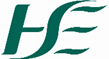 Human Immunodeficiency Virus (HIV) Enhanced Surveillance Form Version 1.0CONFIDENTIALHuman Immunodeficiency Virus (HIV) Enhanced Surveillance Form Version 1.0CONFIDENTIALHuman Immunodeficiency Virus (HIV) Enhanced Surveillance Form Version 1.0CONFIDENTIALHuman Immunodeficiency Virus (HIV) Enhanced Surveillance Form Version 1.0CONFIDENTIALHuman Immunodeficiency Virus (HIV) Enhanced Surveillance Form Version 1.0CONFIDENTIALHuman Immunodeficiency Virus (HIV) Enhanced Surveillance Form Version 1.0CONFIDENTIALHuman Immunodeficiency Virus (HIV) Enhanced Surveillance Form Version 1.0CONFIDENTIALHuman Immunodeficiency Virus (HIV) Enhanced Surveillance Form Version 1.0CONFIDENTIALHuman Immunodeficiency Virus (HIV) Enhanced Surveillance Form Version 1.0CONFIDENTIALHuman Immunodeficiency Virus (HIV) Enhanced Surveillance Form Version 1.0CONFIDENTIALHuman Immunodeficiency Virus (HIV) Enhanced Surveillance Form Version 1.0CONFIDENTIALHuman Immunodeficiency Virus (HIV) Enhanced Surveillance Form Version 1.0CONFIDENTIALHuman Immunodeficiency Virus (HIV) Enhanced Surveillance Form Version 1.0CONFIDENTIALHuman Immunodeficiency Virus (HIV) Enhanced Surveillance Form Version 1.0CONFIDENTIALHuman Immunodeficiency Virus (HIV) Enhanced Surveillance Form Version 1.0CONFIDENTIALHuman Immunodeficiency Virus (HIV) Enhanced Surveillance Form Version 1.0CONFIDENTIALHuman Immunodeficiency Virus (HIV) Enhanced Surveillance Form Version 1.0CONFIDENTIALHuman Immunodeficiency Virus (HIV) Enhanced Surveillance Form Version 1.0CONFIDENTIALHuman Immunodeficiency Virus (HIV) Enhanced Surveillance Form Version 1.0CONFIDENTIALHuman Immunodeficiency Virus (HIV) Enhanced Surveillance Form Version 1.0CONFIDENTIALHuman Immunodeficiency Virus (HIV) Enhanced Surveillance Form Version 1.0CONFIDENTIALHuman Immunodeficiency Virus (HIV) Enhanced Surveillance Form Version 1.0CONFIDENTIALHuman Immunodeficiency Virus (HIV) Enhanced Surveillance Form Version 1.0CONFIDENTIALHuman Immunodeficiency Virus (HIV) Enhanced Surveillance Form Version 1.0CONFIDENTIALHuman Immunodeficiency Virus (HIV) Enhanced Surveillance Form Version 1.0CONFIDENTIALHuman Immunodeficiency Virus (HIV) Enhanced Surveillance Form Version 1.0CONFIDENTIALHuman Immunodeficiency Virus (HIV) Enhanced Surveillance Form Version 1.0CONFIDENTIALHuman Immunodeficiency Virus (HIV) Enhanced Surveillance Form Version 1.0CONFIDENTIALHuman Immunodeficiency Virus (HIV) Enhanced Surveillance Form Version 1.0CONFIDENTIALHuman Immunodeficiency Virus (HIV) Enhanced Surveillance Form Version 1.0CONFIDENTIALHuman Immunodeficiency Virus (HIV) Enhanced Surveillance Form Version 1.0CONFIDENTIALHuman Immunodeficiency Virus (HIV) Enhanced Surveillance Form Version 1.0CONFIDENTIALHuman Immunodeficiency Virus (HIV) Enhanced Surveillance Form Version 1.0CONFIDENTIALHuman Immunodeficiency Virus (HIV) Enhanced Surveillance Form Version 1.0CONFIDENTIALHuman Immunodeficiency Virus (HIV) Enhanced Surveillance Form Version 1.0CONFIDENTIALHuman Immunodeficiency Virus (HIV) Enhanced Surveillance Form Version 1.0CONFIDENTIALHuman Immunodeficiency Virus (HIV) Enhanced Surveillance Form Version 1.0CONFIDENTIALHuman Immunodeficiency Virus (HIV) Enhanced Surveillance Form Version 1.0CONFIDENTIALHuman Immunodeficiency Virus (HIV) Enhanced Surveillance Form Version 1.0CONFIDENTIALHuman Immunodeficiency Virus (HIV) Enhanced Surveillance Form Version 1.0CONFIDENTIALHuman Immunodeficiency Virus (HIV) Enhanced Surveillance Form Version 1.0CONFIDENTIALHuman Immunodeficiency Virus (HIV) Enhanced Surveillance Form Version 1.0CONFIDENTIALHuman Immunodeficiency Virus (HIV) Enhanced Surveillance Form Version 1.0CONFIDENTIAL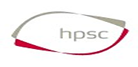 If the patient is not attending your service, please tick one of the options below and return form to the Area Director of Public Health where the patient resides. If the patient is not attending your service, please tick one of the options below and return form to the Area Director of Public Health where the patient resides. If the patient is not attending your service, please tick one of the options below and return form to the Area Director of Public Health where the patient resides. If the patient is not attending your service, please tick one of the options below and return form to the Area Director of Public Health where the patient resides. If the patient is not attending your service, please tick one of the options below and return form to the Area Director of Public Health where the patient resides. If the patient is not attending your service, please tick one of the options below and return form to the Area Director of Public Health where the patient resides. If the patient is not attending your service, please tick one of the options below and return form to the Area Director of Public Health where the patient resides. If the patient is not attending your service, please tick one of the options below and return form to the Area Director of Public Health where the patient resides. If the patient is not attending your service, please tick one of the options below and return form to the Area Director of Public Health where the patient resides. If the patient is not attending your service, please tick one of the options below and return form to the Area Director of Public Health where the patient resides. If the patient is not attending your service, please tick one of the options below and return form to the Area Director of Public Health where the patient resides. If the patient is not attending your service, please tick one of the options below and return form to the Area Director of Public Health where the patient resides. If the patient is not attending your service, please tick one of the options below and return form to the Area Director of Public Health where the patient resides. If the patient is not attending your service, please tick one of the options below and return form to the Area Director of Public Health where the patient resides. If the patient is not attending your service, please tick one of the options below and return form to the Area Director of Public Health where the patient resides. If the patient is not attending your service, please tick one of the options below and return form to the Area Director of Public Health where the patient resides. If the patient is not attending your service, please tick one of the options below and return form to the Area Director of Public Health where the patient resides. If the patient is not attending your service, please tick one of the options below and return form to the Area Director of Public Health where the patient resides. If the patient is not attending your service, please tick one of the options below and return form to the Area Director of Public Health where the patient resides. If the patient is not attending your service, please tick one of the options below and return form to the Area Director of Public Health where the patient resides. If the patient is not attending your service, please tick one of the options below and return form to the Area Director of Public Health where the patient resides. If the patient is not attending your service, please tick one of the options below and return form to the Area Director of Public Health where the patient resides. If the patient is not attending your service, please tick one of the options below and return form to the Area Director of Public Health where the patient resides. If the patient is not attending your service, please tick one of the options below and return form to the Area Director of Public Health where the patient resides. If the patient is not attending your service, please tick one of the options below and return form to the Area Director of Public Health where the patient resides. If the patient is not attending your service, please tick one of the options below and return form to the Area Director of Public Health where the patient resides. If the patient is not attending your service, please tick one of the options below and return form to the Area Director of Public Health where the patient resides. If the patient is not attending your service, please tick one of the options below and return form to the Area Director of Public Health where the patient resides. If the patient is not attending your service, please tick one of the options below and return form to the Area Director of Public Health where the patient resides. If the patient is not attending your service, please tick one of the options below and return form to the Area Director of Public Health where the patient resides. If the patient is not attending your service, please tick one of the options below and return form to the Area Director of Public Health where the patient resides. If the patient is not attending your service, please tick one of the options below and return form to the Area Director of Public Health where the patient resides. If the patient is not attending your service, please tick one of the options below and return form to the Area Director of Public Health where the patient resides. If the patient is not attending your service, please tick one of the options below and return form to the Area Director of Public Health where the patient resides. If the patient is not attending your service, please tick one of the options below and return form to the Area Director of Public Health where the patient resides. If the patient is not attending your service, please tick one of the options below and return form to the Area Director of Public Health where the patient resides. CIDR ID: CIDR ID: CIDR ID: CIDR ID: CIDR ID: CIDR ID: CIDR ID: CIDR ID: CIDR ID: CIDR ID: CIDR ID: CIDR ID: CIDR ID: CIDR ID: CIDR ID: CIDR ID:  Patient referred to a HIV treatment centre. If yes, please complete as much as possible and provide name of doctor and HIV  Patient referred to a HIV treatment centre. If yes, please complete as much as possible and provide name of doctor and HIV  Patient referred to a HIV treatment centre. If yes, please complete as much as possible and provide name of doctor and HIV  Patient referred to a HIV treatment centre. If yes, please complete as much as possible and provide name of doctor and HIV  Patient referred to a HIV treatment centre. If yes, please complete as much as possible and provide name of doctor and HIV  Patient referred to a HIV treatment centre. If yes, please complete as much as possible and provide name of doctor and HIV  Patient referred to a HIV treatment centre. If yes, please complete as much as possible and provide name of doctor and HIV  Patient referred to a HIV treatment centre. If yes, please complete as much as possible and provide name of doctor and HIV  Patient referred to a HIV treatment centre. If yes, please complete as much as possible and provide name of doctor and HIV  Patient referred to a HIV treatment centre. If yes, please complete as much as possible and provide name of doctor and HIV  Patient referred to a HIV treatment centre. If yes, please complete as much as possible and provide name of doctor and HIV  Patient referred to a HIV treatment centre. If yes, please complete as much as possible and provide name of doctor and HIV  Patient referred to a HIV treatment centre. If yes, please complete as much as possible and provide name of doctor and HIV  Patient referred to a HIV treatment centre. If yes, please complete as much as possible and provide name of doctor and HIV  Patient referred to a HIV treatment centre. If yes, please complete as much as possible and provide name of doctor and HIV  Patient referred to a HIV treatment centre. If yes, please complete as much as possible and provide name of doctor and HIV  Patient referred to a HIV treatment centre. If yes, please complete as much as possible and provide name of doctor and HIV  Patient referred to a HIV treatment centre. If yes, please complete as much as possible and provide name of doctor and HIV  Patient referred to a HIV treatment centre. If yes, please complete as much as possible and provide name of doctor and HIV  Patient referred to a HIV treatment centre. If yes, please complete as much as possible and provide name of doctor and HIV  Patient referred to a HIV treatment centre. If yes, please complete as much as possible and provide name of doctor and HIV  Patient referred to a HIV treatment centre. If yes, please complete as much as possible and provide name of doctor and HIV  Patient referred to a HIV treatment centre. If yes, please complete as much as possible and provide name of doctor and HIV  Patient referred to a HIV treatment centre. If yes, please complete as much as possible and provide name of doctor and HIV  Patient referred to a HIV treatment centre. If yes, please complete as much as possible and provide name of doctor and HIV  Patient referred to a HIV treatment centre. If yes, please complete as much as possible and provide name of doctor and HIV  Patient referred to a HIV treatment centre. If yes, please complete as much as possible and provide name of doctor and HIV  Patient referred to a HIV treatment centre. If yes, please complete as much as possible and provide name of doctor and HIV  Patient referred to a HIV treatment centre. If yes, please complete as much as possible and provide name of doctor and HIV  Patient referred to a HIV treatment centre. If yes, please complete as much as possible and provide name of doctor and HIV  Patient referred to a HIV treatment centre. If yes, please complete as much as possible and provide name of doctor and HIV  Patient referred to a HIV treatment centre. If yes, please complete as much as possible and provide name of doctor and HIV  Patient referred to a HIV treatment centre. If yes, please complete as much as possible and provide name of doctor and HIV  Patient referred to a HIV treatment centre. If yes, please complete as much as possible and provide name of doctor and HIV  Patient referred to a HIV treatment centre. If yes, please complete as much as possible and provide name of doctor and HIV  Patient referred to a HIV treatment centre. If yes, please complete as much as possible and provide name of doctor and HIV  Patient referred to a HIV treatment centre. If yes, please complete as much as possible and provide name of doctor and HIV  Patient referred to a HIV treatment centre. If yes, please complete as much as possible and provide name of doctor and HIV  Patient referred to a HIV treatment centre. If yes, please complete as much as possible and provide name of doctor and HIV  Patient referred to a HIV treatment centre. If yes, please complete as much as possible and provide name of doctor and HIV  Patient referred to a HIV treatment centre. If yes, please complete as much as possible and provide name of doctor and HIV  Patient referred to a HIV treatment centre. If yes, please complete as much as possible and provide name of doctor and HIV  Patient referred to a HIV treatment centre. If yes, please complete as much as possible and provide name of doctor and HIV  Patient referred to a HIV treatment centre. If yes, please complete as much as possible and provide name of doctor and HIV  Patient referred to a HIV treatment centre. If yes, please complete as much as possible and provide name of doctor and HIV  Patient referred to a HIV treatment centre. If yes, please complete as much as possible and provide name of doctor and HIV  Patient referred to a HIV treatment centre. If yes, please complete as much as possible and provide name of doctor and HIV  Patient referred to a HIV treatment centre. If yes, please complete as much as possible and provide name of doctor and HIV  Patient referred to a HIV treatment centre. If yes, please complete as much as possible and provide name of doctor and HIV  Patient referred to a HIV treatment centre. If yes, please complete as much as possible and provide name of doctor and HIV  Patient referred to a HIV treatment centre. If yes, please complete as much as possible and provide name of doctor and HIV  Patient referred to a HIV treatment centre. If yes, please complete as much as possible and provide name of doctor and HIV      treatment centre:      treatment centre:      treatment centre:      treatment centre:      treatment centre:  Patient on holidays in Ireland at time of HIV diagnosis and/or attends for HIV care in another country (to be de-notified) Patient on holidays in Ireland at time of HIV diagnosis and/or attends for HIV care in another country (to be de-notified) Patient on holidays in Ireland at time of HIV diagnosis and/or attends for HIV care in another country (to be de-notified) Patient on holidays in Ireland at time of HIV diagnosis and/or attends for HIV care in another country (to be de-notified) Patient on holidays in Ireland at time of HIV diagnosis and/or attends for HIV care in another country (to be de-notified) Patient on holidays in Ireland at time of HIV diagnosis and/or attends for HIV care in another country (to be de-notified) Patient on holidays in Ireland at time of HIV diagnosis and/or attends for HIV care in another country (to be de-notified) Patient on holidays in Ireland at time of HIV diagnosis and/or attends for HIV care in another country (to be de-notified) Patient on holidays in Ireland at time of HIV diagnosis and/or attends for HIV care in another country (to be de-notified) Patient on holidays in Ireland at time of HIV diagnosis and/or attends for HIV care in another country (to be de-notified) Patient on holidays in Ireland at time of HIV diagnosis and/or attends for HIV care in another country (to be de-notified) Patient on holidays in Ireland at time of HIV diagnosis and/or attends for HIV care in another country (to be de-notified) Patient on holidays in Ireland at time of HIV diagnosis and/or attends for HIV care in another country (to be de-notified) Patient on holidays in Ireland at time of HIV diagnosis and/or attends for HIV care in another country (to be de-notified) Patient on holidays in Ireland at time of HIV diagnosis and/or attends for HIV care in another country (to be de-notified) Patient on holidays in Ireland at time of HIV diagnosis and/or attends for HIV care in another country (to be de-notified) Patient on holidays in Ireland at time of HIV diagnosis and/or attends for HIV care in another country (to be de-notified) Patient on holidays in Ireland at time of HIV diagnosis and/or attends for HIV care in another country (to be de-notified) Patient on holidays in Ireland at time of HIV diagnosis and/or attends for HIV care in another country (to be de-notified) Patient on holidays in Ireland at time of HIV diagnosis and/or attends for HIV care in another country (to be de-notified) Patient on holidays in Ireland at time of HIV diagnosis and/or attends for HIV care in another country (to be de-notified) Patient on holidays in Ireland at time of HIV diagnosis and/or attends for HIV care in another country (to be de-notified) Patient on holidays in Ireland at time of HIV diagnosis and/or attends for HIV care in another country (to be de-notified) Patient on holidays in Ireland at time of HIV diagnosis and/or attends for HIV care in another country (to be de-notified) Patient on holidays in Ireland at time of HIV diagnosis and/or attends for HIV care in another country (to be de-notified) Patient on holidays in Ireland at time of HIV diagnosis and/or attends for HIV care in another country (to be de-notified) Patient on holidays in Ireland at time of HIV diagnosis and/or attends for HIV care in another country (to be de-notified) Patient on holidays in Ireland at time of HIV diagnosis and/or attends for HIV care in another country (to be de-notified) Patient on holidays in Ireland at time of HIV diagnosis and/or attends for HIV care in another country (to be de-notified) Patient on holidays in Ireland at time of HIV diagnosis and/or attends for HIV care in another country (to be de-notified) Patient on holidays in Ireland at time of HIV diagnosis and/or attends for HIV care in another country (to be de-notified) Patient on holidays in Ireland at time of HIV diagnosis and/or attends for HIV care in another country (to be de-notified) Patient on holidays in Ireland at time of HIV diagnosis and/or attends for HIV care in another country (to be de-notified) Patient on holidays in Ireland at time of HIV diagnosis and/or attends for HIV care in another country (to be de-notified) Patient on holidays in Ireland at time of HIV diagnosis and/or attends for HIV care in another country (to be de-notified) Patient on holidays in Ireland at time of HIV diagnosis and/or attends for HIV care in another country (to be de-notified) Patient on holidays in Ireland at time of HIV diagnosis and/or attends for HIV care in another country (to be de-notified) Patient on holidays in Ireland at time of HIV diagnosis and/or attends for HIV care in another country (to be de-notified) Patient on holidays in Ireland at time of HIV diagnosis and/or attends for HIV care in another country (to be de-notified) Patient on holidays in Ireland at time of HIV diagnosis and/or attends for HIV care in another country (to be de-notified) Patient on holidays in Ireland at time of HIV diagnosis and/or attends for HIV care in another country (to be de-notified) Patient on holidays in Ireland at time of HIV diagnosis and/or attends for HIV care in another country (to be de-notified) Patient on holidays in Ireland at time of HIV diagnosis and/or attends for HIV care in another country (to be de-notified) Patient on holidays in Ireland at time of HIV diagnosis and/or attends for HIV care in another country (to be de-notified) Patient on holidays in Ireland at time of HIV diagnosis and/or attends for HIV care in another country (to be de-notified) Patient on holidays in Ireland at time of HIV diagnosis and/or attends for HIV care in another country (to be de-notified) Patient on holidays in Ireland at time of HIV diagnosis and/or attends for HIV care in another country (to be de-notified) Patient on holidays in Ireland at time of HIV diagnosis and/or attends for HIV care in another country (to be de-notified) Patient on holidays in Ireland at time of HIV diagnosis and/or attends for HIV care in another country (to be de-notified) Patient on holidays in Ireland at time of HIV diagnosis and/or attends for HIV care in another country (to be de-notified) Patient on holidays in Ireland at time of HIV diagnosis and/or attends for HIV care in another country (to be de-notified) Patient on holidays in Ireland at time of HIV diagnosis and/or attends for HIV care in another country (to be de-notified)A. Case DetailsA. Case DetailsA. Case DetailsA. Case DetailsA. Case DetailsA. Case DetailsA. Case DetailsA. Case DetailsA. Case DetailsA. Case DetailsA. Case DetailsA. Case DetailsA. Case DetailsA. Case DetailsA. Case DetailsA. Case DetailsA. Case DetailsA. Case DetailsA. Case DetailsA. Case DetailsA. Case DetailsA. Case DetailsA. Case DetailsA. Case DetailsA. Case DetailsA. Case DetailsA. Case DetailsA. Case DetailsA. Case DetailsA. Case DetailsA. Case DetailsA. Case DetailsA. Case DetailsA. Case DetailsA. Case DetailsA. Case DetailsA. Case DetailsA. Case DetailsA. Case DetailsA. Case DetailsA. Case DetailsA. Case DetailsA. Case DetailsA. Case DetailsA. Case DetailsA. Case DetailsA. Case DetailsA. Case DetailsA. Case DetailsA. Case DetailsA. Case DetailsA. Case DetailsLab specimen IDLab specimen IDLab specimen IDLab specimen IDLab specimen IDDate confirmatory testDate confirmatory testDate confirmatory testDate confirmatory testDate confirmatory testDate confirmatory testDate confirmatory testDate confirmatory testDate confirmatory testDate confirmatory testDate confirmatory testReporting doctorReporting doctorReporting doctorReporting doctorReporting doctorHospital/clinicHospital/clinicHospital/clinicHospital/clinicHospital/clinicHospital/clinicHospital/clinicHospital/clinicHospital/clinicHospital/clinicHospital/clinicForenameForenameForenameForenameForenameSurnameSurnameSurnameSurnameSurnameSurnameSurnameSurnameSurnameSurnameSurnameDate of birth Date of birth Date of birth Date of birth Date of birth Sex (at birth)  Sex (at birth)  Sex (at birth)  Sex (at birth)  Sex (at birth)   Male Male Male Male Male Male Male Female Female Female Female Female Female Female Female Female Female Female Female Unknown Unknown Unknown Unknown Unknown Unknown Unknown Unknown Unknown Unknown Unknown Unknown Unknown Unknown Unknown Unknown Unknown Unknown Unknown Unknown Unknown Unknown Unknown Unknown UnknownGender identity Gender identity Gender identity Gender identity Gender identity  Male  Male  Male  Male  Male  Male  Male  Female Female Female Female Female Female Female Female Female Female Female Female Non-binary Non-binary Non-binary Non-binary Non-binary Non-binary Non-binary Non-binary Non-binary Non-binary Non-binary Non-binary Unknown Unknown Unknown Unknown Unknown Unknown Unknown Unknown Unknown Unknown Unknown Unknown Unknown Trans male Trans male Trans male Trans male Trans male Trans male Trans male Trans female  Trans female  Trans female  Trans female  Trans female  Trans female  Trans female  Trans female  Trans female  Trans female  Trans female  Trans female Please complete sex (assigned at birth) and gender identity for all cases. See notes on sex and gender identity on Page 3.   Please complete sex (assigned at birth) and gender identity for all cases. See notes on sex and gender identity on Page 3.   Please complete sex (assigned at birth) and gender identity for all cases. See notes on sex and gender identity on Page 3.   Please complete sex (assigned at birth) and gender identity for all cases. See notes on sex and gender identity on Page 3.   Please complete sex (assigned at birth) and gender identity for all cases. See notes on sex and gender identity on Page 3.   Please complete sex (assigned at birth) and gender identity for all cases. See notes on sex and gender identity on Page 3.   Please complete sex (assigned at birth) and gender identity for all cases. See notes on sex and gender identity on Page 3.   Please complete sex (assigned at birth) and gender identity for all cases. See notes on sex and gender identity on Page 3.   Please complete sex (assigned at birth) and gender identity for all cases. See notes on sex and gender identity on Page 3.   Please complete sex (assigned at birth) and gender identity for all cases. See notes on sex and gender identity on Page 3.   Please complete sex (assigned at birth) and gender identity for all cases. See notes on sex and gender identity on Page 3.   Please complete sex (assigned at birth) and gender identity for all cases. See notes on sex and gender identity on Page 3.   Please complete sex (assigned at birth) and gender identity for all cases. See notes on sex and gender identity on Page 3.   Please complete sex (assigned at birth) and gender identity for all cases. See notes on sex and gender identity on Page 3.   Please complete sex (assigned at birth) and gender identity for all cases. See notes on sex and gender identity on Page 3.   Please complete sex (assigned at birth) and gender identity for all cases. See notes on sex and gender identity on Page 3.   Please complete sex (assigned at birth) and gender identity for all cases. See notes on sex and gender identity on Page 3.   Please complete sex (assigned at birth) and gender identity for all cases. See notes on sex and gender identity on Page 3.   Please complete sex (assigned at birth) and gender identity for all cases. See notes on sex and gender identity on Page 3.   Please complete sex (assigned at birth) and gender identity for all cases. See notes on sex and gender identity on Page 3.   Please complete sex (assigned at birth) and gender identity for all cases. See notes on sex and gender identity on Page 3.   Please complete sex (assigned at birth) and gender identity for all cases. See notes on sex and gender identity on Page 3.   Please complete sex (assigned at birth) and gender identity for all cases. See notes on sex and gender identity on Page 3.   Please complete sex (assigned at birth) and gender identity for all cases. See notes on sex and gender identity on Page 3.   Please complete sex (assigned at birth) and gender identity for all cases. See notes on sex and gender identity on Page 3.   Please complete sex (assigned at birth) and gender identity for all cases. See notes on sex and gender identity on Page 3.   Please complete sex (assigned at birth) and gender identity for all cases. See notes on sex and gender identity on Page 3.   Please complete sex (assigned at birth) and gender identity for all cases. See notes on sex and gender identity on Page 3.   Please complete sex (assigned at birth) and gender identity for all cases. See notes on sex and gender identity on Page 3.   Please complete sex (assigned at birth) and gender identity for all cases. See notes on sex and gender identity on Page 3.   Please complete sex (assigned at birth) and gender identity for all cases. See notes on sex and gender identity on Page 3.   Please complete sex (assigned at birth) and gender identity for all cases. See notes on sex and gender identity on Page 3.   Please complete sex (assigned at birth) and gender identity for all cases. See notes on sex and gender identity on Page 3.   Please complete sex (assigned at birth) and gender identity for all cases. See notes on sex and gender identity on Page 3.   Please complete sex (assigned at birth) and gender identity for all cases. See notes on sex and gender identity on Page 3.   Please complete sex (assigned at birth) and gender identity for all cases. See notes on sex and gender identity on Page 3.   Please complete sex (assigned at birth) and gender identity for all cases. See notes on sex and gender identity on Page 3.   Please complete sex (assigned at birth) and gender identity for all cases. See notes on sex and gender identity on Page 3.   Please complete sex (assigned at birth) and gender identity for all cases. See notes on sex and gender identity on Page 3.   Please complete sex (assigned at birth) and gender identity for all cases. See notes on sex and gender identity on Page 3.   Please complete sex (assigned at birth) and gender identity for all cases. See notes on sex and gender identity on Page 3.   Please complete sex (assigned at birth) and gender identity for all cases. See notes on sex and gender identity on Page 3.   Please complete sex (assigned at birth) and gender identity for all cases. See notes on sex and gender identity on Page 3.   Please complete sex (assigned at birth) and gender identity for all cases. See notes on sex and gender identity on Page 3.   Please complete sex (assigned at birth) and gender identity for all cases. See notes on sex and gender identity on Page 3.   Please complete sex (assigned at birth) and gender identity for all cases. See notes on sex and gender identity on Page 3.   Please complete sex (assigned at birth) and gender identity for all cases. See notes on sex and gender identity on Page 3.   Please complete sex (assigned at birth) and gender identity for all cases. See notes on sex and gender identity on Page 3.   Please complete sex (assigned at birth) and gender identity for all cases. See notes on sex and gender identity on Page 3.   Country of birthCountry of birthCountry of birthCountry of birthCountry of birthCounty of residenceCounty of residenceCounty of residenceCounty of residenceCounty of residenceCounty of residenceCounty of residenceCounty of residenceCounty of residenceCounty of residenceCounty of residenceCounty of residenceCounty of residenceIf born abroad, year of arrival in IrelandIf born abroad, year of arrival in IrelandIf born abroad, year of arrival in IrelandIf born abroad, year of arrival in IrelandIf born abroad, year of arrival in IrelandIf born abroad, year of arrival in IrelandIf born abroad, year of arrival in IrelandIf born abroad, year of arrival in IrelandIf born abroad, year of arrival in IrelandIf born abroad, year of arrival in IrelandIf born abroad, year of arrival in IrelandCountry of infectionCountry of infectionCountry of infectionCountry of infectionCountry of infectionCountry of infectionCountry of infectionCountry of infectionCountry of infectionCountry of infectionCountry of infectionCountry of infectionCountry of infectionEthnicityEthnicityEthnicityEthnicityEthnicity White – Irish White – Irish White – Irish White – Irish White – Irish White – Irish White – Irish White – Irish White – Irish White – Irish White – Irish White – Irish White – Irish White – Irish White – Irish White – Irish White – Irish Asian or Asian Irish - Chinese Asian or Asian Irish - Chinese Asian or Asian Irish - Chinese Asian or Asian Irish - Chinese Asian or Asian Irish - Chinese Asian or Asian Irish - Chinese Asian or Asian Irish - Chinese Asian or Asian Irish - Chinese Asian or Asian Irish - Chinese Asian or Asian Irish - Chinese Asian or Asian Irish - Chinese Asian or Asian Irish - Chinese Asian or Asian Irish - Chinese Asian or Asian Irish - Chinese Asian or Asian Irish - Chinese Asian or Asian Irish - Chinese Asian or Asian Irish - Chinese Asian or Asian Irish - Chinese Asian or Asian Irish - Chinese Asian or Asian Irish - Chinese Asian or Asian Irish - Chinese Asian or Asian Irish - Chinese Asian or Asian Irish - Chinese Asian or Asian Irish - Chinese Asian or Asian Irish - Chinese Asian or Asian Irish - Chinese Asian or Asian Irish - Chinese White – Irish Traveller White – Irish Traveller White – Irish Traveller White – Irish Traveller White – Irish Traveller White – Irish Traveller White – Irish Traveller White – Irish Traveller White – Irish Traveller White – Irish Traveller White – Irish Traveller White – Irish Traveller White – Irish Traveller White – Irish Traveller White – Irish Traveller White – Irish Traveller White – Irish Traveller Asian or Asian Irish – Indian/Pakistani/Bangladeshi Asian or Asian Irish – Indian/Pakistani/Bangladeshi Asian or Asian Irish – Indian/Pakistani/Bangladeshi Asian or Asian Irish – Indian/Pakistani/Bangladeshi Asian or Asian Irish – Indian/Pakistani/Bangladeshi Asian or Asian Irish – Indian/Pakistani/Bangladeshi Asian or Asian Irish – Indian/Pakistani/Bangladeshi Asian or Asian Irish – Indian/Pakistani/Bangladeshi Asian or Asian Irish – Indian/Pakistani/Bangladeshi Asian or Asian Irish – Indian/Pakistani/Bangladeshi Asian or Asian Irish – Indian/Pakistani/Bangladeshi Asian or Asian Irish – Indian/Pakistani/Bangladeshi Asian or Asian Irish – Indian/Pakistani/Bangladeshi Asian or Asian Irish – Indian/Pakistani/Bangladeshi Asian or Asian Irish – Indian/Pakistani/Bangladeshi Asian or Asian Irish – Indian/Pakistani/Bangladeshi Asian or Asian Irish – Indian/Pakistani/Bangladeshi Asian or Asian Irish – Indian/Pakistani/Bangladeshi Asian or Asian Irish – Indian/Pakistani/Bangladeshi Asian or Asian Irish – Indian/Pakistani/Bangladeshi Asian or Asian Irish – Indian/Pakistani/Bangladeshi Asian or Asian Irish – Indian/Pakistani/Bangladeshi Asian or Asian Irish – Indian/Pakistani/Bangladeshi Asian or Asian Irish – Indian/Pakistani/Bangladeshi Asian or Asian Irish – Indian/Pakistani/Bangladeshi Asian or Asian Irish – Indian/Pakistani/Bangladeshi Asian or Asian Irish – Indian/Pakistani/Bangladeshi Asian or Asian Irish – Indian/Pakistani/Bangladeshi Asian or Asian Irish – Indian/Pakistani/Bangladeshi White – Any other white background White – Any other white background White – Any other white background White – Any other white background White – Any other white background White – Any other white background White – Any other white background White – Any other white background White – Any other white background White – Any other white background White – Any other white background White – Any other white background White – Any other white background White – Any other white background White – Any other white background White – Any other white background White – Any other white background Asian or Asian Irish – Any other Asian background Asian or Asian Irish – Any other Asian background Asian or Asian Irish – Any other Asian background Asian or Asian Irish – Any other Asian background Asian or Asian Irish – Any other Asian background Asian or Asian Irish – Any other Asian background Asian or Asian Irish – Any other Asian background Asian or Asian Irish – Any other Asian background Asian or Asian Irish – Any other Asian background Asian or Asian Irish – Any other Asian background Asian or Asian Irish – Any other Asian background Asian or Asian Irish – Any other Asian background Asian or Asian Irish – Any other Asian background Asian or Asian Irish – Any other Asian background Asian or Asian Irish – Any other Asian background Asian or Asian Irish – Any other Asian background Asian or Asian Irish – Any other Asian background Asian or Asian Irish – Any other Asian background Asian or Asian Irish – Any other Asian background Asian or Asian Irish – Any other Asian background Asian or Asian Irish – Any other Asian background Asian or Asian Irish – Any other Asian background Asian or Asian Irish – Any other Asian background Asian or Asian Irish – Any other Asian background Asian or Asian Irish – Any other Asian background Asian or Asian Irish – Any other Asian background Asian or Asian Irish – Any other Asian background Asian or Asian Irish – Any other Asian background Asian or Asian Irish – Any other Asian background Black or Black Irish - African Black or Black Irish - African Black or Black Irish - African Black or Black Irish - African Black or Black Irish - African Black or Black Irish - African Black or Black Irish - African Black or Black Irish - African Black or Black Irish - African Black or Black Irish - African Black or Black Irish - African Black or Black Irish - African Black or Black Irish - African Black or Black Irish - African Black or Black Irish - African Black or Black Irish - African Black or Black Irish - African Arabic Arabic Arabic Arabic Arabic Arabic Arabic Arabic Arabic Arabic Arabic Arabic Arabic Arabic Arabic Arabic Arabic Arabic Arabic Arabic Arabic Arabic Arabic Arabic Arabic Arabic Arabic Arabic Arabic Black or Black Irish – Any Black or Black Irish – Any Black or Black Irish – Any Black or Black Irish – Any Black or Black Irish – Any Black or Black Irish – Any Black or Black Irish – Any Black or Black Irish – Any Black or Black Irish – Any Black or Black Irish – Any Black or Black Irish – Any Black or Black Irish – Any Black or Black Irish – Any Black or Black Irish – Any Black or Black Irish – Any Black or Black Irish – Any Black or Black Irish – Any Roma Roma Roma Roma Roma Roma Roma Roma Roma Roma Roma Roma Roma Roma Roma Roma Roma Roma Roma Roma Roma Roma Roma Roma Roma Roma Roma Roma Roma Mixed background Mixed background Mixed background Mixed background Mixed background Mixed background Mixed background Mixed background Mixed background Mixed background Mixed background Mixed background Mixed background Mixed background Mixed background Mixed background Mixed background Other Other Other Other Other Other Other Other Other Other Other Other Other Other Other Other Other Other Other Other Other Other Other Other Other Other Other Other Other Not known Not known Not known Not known Not known Not known Not known Not known Not known Not known Not known Not known Not known Not known Not known Not known Not knownPregnant at time of HIV diagnosis Pregnant at time of HIV diagnosis Pregnant at time of HIV diagnosis Pregnant at time of HIV diagnosis Pregnant at time of HIV diagnosis Pregnant at time of HIV diagnosis Pregnant at time of HIV diagnosis Pregnant at time of HIV diagnosis  Yes      No       Unknown Yes      No       Unknown Yes      No       Unknown Yes      No       Unknown Yes      No       Unknown Yes      No       Unknown Yes      No       Unknown Yes      No       Unknown Yes      No       Unknown Yes      No       Unknown Yes      No       Unknown Yes      No       Unknown Yes      No       Unknown Yes      No       Unknown Yes      No       Unknown Yes      No       Unknown Yes      No       Unknown Yes      No       Unknown Yes      No       Unknown Yes      No       Unknown Yes      No       Unknown Yes      No       Unknown Yes      No       Unknown Yes      No       Unknown Yes      No       Unknown Yes      No       Unknown Yes      No       Unknown Yes      No       Unknown Yes      No       Unknown Yes      No       Unknown Yes      No       Unknown Yes      No       Unknown Yes      No       Unknown Yes      No       Unknown Yes      No       Unknown Yes      No       Unknown Yes      No       Unknown Yes      No       Unknown Yes      No       Unknown Yes      No       Unknown Yes      No       Unknown Yes      No       Unknown Yes      No       UnknownB. Routes of HIV infectionB. Routes of HIV infectionB. Routes of HIV infectionB. Routes of HIV infectionB. Routes of HIV infectionB. Routes of HIV infectionB. Routes of HIV infectionB. Routes of HIV infectionB. Routes of HIV infectionB. Routes of HIV infectionB. Routes of HIV infectionB. Routes of HIV infectionB. Routes of HIV infectionB. Routes of HIV infectionB. Routes of HIV infectionB. Routes of HIV infectionB. Routes of HIV infectionB. Routes of HIV infectionB. Routes of HIV infectionB. Routes of HIV infectionB. Routes of HIV infectionB. Routes of HIV infectionB. Routes of HIV infectionB. Routes of HIV infectionB. Routes of HIV infectionB. Routes of HIV infectionB. Routes of HIV infectionB. Routes of HIV infectionB. Routes of HIV infectionB. Routes of HIV infectionB. Routes of HIV infectionB. Routes of HIV infectionB. Routes of HIV infectionB. Routes of HIV infectionB. Routes of HIV infectionB. Routes of HIV infectionB. Routes of HIV infectionB. Routes of HIV infectionB. Routes of HIV infectionB. Routes of HIV infectionB. Routes of HIV infectionB. Routes of HIV infectionB. Routes of HIV infectionB. Routes of HIV infectionB. Routes of HIV infectionB. Routes of HIV infectionB. Routes of HIV infectionB. Routes of HIV infectionB. Routes of HIV infectionB. Routes of HIV infectionB. Routes of HIV infectionPlease indicate all possible routes of HIV infection: Please indicate all possible routes of HIV infection: Please indicate all possible routes of HIV infection: Please indicate all possible routes of HIV infection: Please indicate all possible routes of HIV infection: Please indicate all possible routes of HIV infection: Please indicate all possible routes of HIV infection: Please indicate all possible routes of HIV infection: Please indicate all possible routes of HIV infection: Please indicate all possible routes of HIV infection: Please indicate all possible routes of HIV infection: Please indicate all possible routes of HIV infection: Please indicate all possible routes of HIV infection: Please indicate all possible routes of HIV infection: Please indicate all possible routes of HIV infection: Please indicate all possible routes of HIV infection: Please indicate all possible routes of HIV infection: Please indicate all possible routes of HIV infection: Please indicate all possible routes of HIV infection: Please indicate all possible routes of HIV infection: Please indicate all possible routes of HIV infection: Please indicate all possible routes of HIV infection: Please indicate all possible routes of HIV infection: Please indicate all possible routes of HIV infection: Please indicate all possible routes of HIV infection: Please indicate all possible routes of HIV infection: Please indicate all possible routes of HIV infection: Please indicate all possible routes of HIV infection: Please indicate all possible routes of HIV infection: Please indicate all possible routes of HIV infection: Please indicate all possible routes of HIV infection: Please indicate all possible routes of HIV infection: Please indicate all possible routes of HIV infection: Please indicate all possible routes of HIV infection: Please indicate all possible routes of HIV infection: Please indicate all possible routes of HIV infection: Please indicate all possible routes of HIV infection: Please indicate all possible routes of HIV infection: Please indicate all possible routes of HIV infection: Please indicate all possible routes of HIV infection: Please indicate all possible routes of HIV infection: Please indicate all possible routes of HIV infection: Please indicate all possible routes of HIV infection: Please indicate all possible routes of HIV infection: Please indicate all possible routes of HIV infection: Please indicate all possible routes of HIV infection: Please indicate all possible routes of HIV infection: Please indicate all possible routes of HIV infection: Please indicate all possible routes of HIV infection: Please indicate all possible routes of HIV infection: Please indicate all possible routes of HIV infection:  Gay, bisexual and other men who have sex with men (gbMSM) Gay, bisexual and other men who have sex with men (gbMSM) Gay, bisexual and other men who have sex with men (gbMSM) Gay, bisexual and other men who have sex with men (gbMSM) Gay, bisexual and other men who have sex with men (gbMSM) Gay, bisexual and other men who have sex with men (gbMSM) Gay, bisexual and other men who have sex with men (gbMSM) Gay, bisexual and other men who have sex with men (gbMSM) Gay, bisexual and other men who have sex with men (gbMSM) Gay, bisexual and other men who have sex with men (gbMSM) Gay, bisexual and other men who have sex with men (gbMSM) Gay, bisexual and other men who have sex with men (gbMSM) Gay, bisexual and other men who have sex with men (gbMSM) Gay, bisexual and other men who have sex with men (gbMSM) Gay, bisexual and other men who have sex with men (gbMSM) Gay, bisexual and other men who have sex with men (gbMSM) Gay, bisexual and other men who have sex with men (gbMSM) Gay, bisexual and other men who have sex with men (gbMSM) Gay, bisexual and other men who have sex with men (gbMSM) Gay, bisexual and other men who have sex with men (gbMSM) Gay, bisexual and other men who have sex with men (gbMSM) Gay, bisexual and other men who have sex with men (gbMSM) Gay, bisexual and other men who have sex with men (gbMSM) Gay, bisexual and other men who have sex with men (gbMSM) Gay, bisexual and other men who have sex with men (gbMSM) Gay, bisexual and other men who have sex with men (gbMSM) Gay, bisexual and other men who have sex with men (gbMSM) Gay, bisexual and other men who have sex with men (gbMSM) Gay, bisexual and other men who have sex with men (gbMSM) Gay, bisexual and other men who have sex with men (gbMSM) Gay, bisexual and other men who have sex with men (gbMSM) Gay, bisexual and other men who have sex with men (gbMSM) Gay, bisexual and other men who have sex with men (gbMSM) Gay, bisexual and other men who have sex with men (gbMSM) Gay, bisexual and other men who have sex with men (gbMSM) Gay, bisexual and other men who have sex with men (gbMSM) Gay, bisexual and other men who have sex with men (gbMSM) Gay, bisexual and other men who have sex with men (gbMSM) Gay, bisexual and other men who have sex with men (gbMSM) Gay, bisexual and other men who have sex with men (gbMSM) Gay, bisexual and other men who have sex with men (gbMSM) Gay, bisexual and other men who have sex with men (gbMSM) Gay, bisexual and other men who have sex with men (gbMSM) Gay, bisexual and other men who have sex with men (gbMSM) Gay, bisexual and other men who have sex with men (gbMSM) Gay, bisexual and other men who have sex with men (gbMSM) Gay, bisexual and other men who have sex with men (gbMSM) Gay, bisexual and other men who have sex with men (gbMSM) Gay, bisexual and other men who have sex with men (gbMSM) Gay, bisexual and other men who have sex with men (gbMSM) Gay, bisexual and other men who have sex with men (gbMSM) Injection Drug Use (IDU) (ever injected drugs) Injection Drug Use (IDU) (ever injected drugs) Injection Drug Use (IDU) (ever injected drugs) Injection Drug Use (IDU) (ever injected drugs) Injection Drug Use (IDU) (ever injected drugs) Injection Drug Use (IDU) (ever injected drugs) Injection Drug Use (IDU) (ever injected drugs) Injection Drug Use (IDU) (ever injected drugs) Injection Drug Use (IDU) (ever injected drugs) Injection Drug Use (IDU) (ever injected drugs) Injection Drug Use (IDU) (ever injected drugs) Injection Drug Use (IDU) (ever injected drugs) Injection Drug Use (IDU) (ever injected drugs) Injection Drug Use (IDU) (ever injected drugs) Injection Drug Use (IDU) (ever injected drugs) Injection Drug Use (IDU) (ever injected drugs) Injection Drug Use (IDU) (ever injected drugs) Injection Drug Use (IDU) (ever injected drugs) Injection Drug Use (IDU) (ever injected drugs) Injection Drug Use (IDU) (ever injected drugs) Injection Drug Use (IDU) (ever injected drugs) Injection Drug Use (IDU) (ever injected drugs) Injection Drug Use (IDU) (ever injected drugs) Injection Drug Use (IDU) (ever injected drugs) Injection Drug Use (IDU) (ever injected drugs) Injection Drug Use (IDU) (ever injected drugs) Injection Drug Use (IDU) (ever injected drugs) Injection Drug Use (IDU) (ever injected drugs) Injection Drug Use (IDU) (ever injected drugs) Injection Drug Use (IDU) (ever injected drugs) Injection Drug Use (IDU) (ever injected drugs) Injection Drug Use (IDU) (ever injected drugs) Injection Drug Use (IDU) (ever injected drugs) Injection Drug Use (IDU) (ever injected drugs) Injection Drug Use (IDU) (ever injected drugs) Injection Drug Use (IDU) (ever injected drugs) Injection Drug Use (IDU) (ever injected drugs) Injection Drug Use (IDU) (ever injected drugs) Injection Drug Use (IDU) (ever injected drugs) Injection Drug Use (IDU) (ever injected drugs) Injection Drug Use (IDU) (ever injected drugs) Injection Drug Use (IDU) (ever injected drugs) Injection Drug Use (IDU) (ever injected drugs) Injection Drug Use (IDU) (ever injected drugs) Injection Drug Use (IDU) (ever injected drugs) Injection Drug Use (IDU) (ever injected drugs) Injection Drug Use (IDU) (ever injected drugs) Injection Drug Use (IDU) (ever injected drugs) Injection Drug Use (IDU) (ever injected drugs) Injection Drug Use (IDU) (ever injected drugs) Injection Drug Use (IDU) (ever injected drugs) Heterosexual contact (if yes, please choose subcategory) Heterosexual contact (if yes, please choose subcategory) Heterosexual contact (if yes, please choose subcategory) Heterosexual contact (if yes, please choose subcategory) Heterosexual contact (if yes, please choose subcategory) Heterosexual contact (if yes, please choose subcategory) Heterosexual contact (if yes, please choose subcategory) Heterosexual contact (if yes, please choose subcategory) Heterosexual contact (if yes, please choose subcategory) Heterosexual contact (if yes, please choose subcategory) Heterosexual contact (if yes, please choose subcategory) Heterosexual contact (if yes, please choose subcategory) Heterosexual contact (if yes, please choose subcategory) Heterosexual contact (if yes, please choose subcategory) Heterosexual contact (if yes, please choose subcategory) Heterosexual contact (if yes, please choose subcategory) Heterosexual contact (if yes, please choose subcategory) Heterosexual contact (if yes, please choose subcategory) Heterosexual contact (if yes, please choose subcategory) Heterosexual contact (if yes, please choose subcategory) Heterosexual contact (if yes, please choose subcategory) Heterosexual contact (if yes, please choose subcategory) Heterosexual contact (if yes, please choose subcategory) Heterosexual contact (if yes, please choose subcategory) Heterosexual contact (if yes, please choose subcategory) Heterosexual contact (if yes, please choose subcategory) Heterosexual contact (if yes, please choose subcategory) Heterosexual contact (if yes, please choose subcategory) Heterosexual contact (if yes, please choose subcategory) Heterosexual contact (if yes, please choose subcategory) Heterosexual contact (if yes, please choose subcategory) Heterosexual contact (if yes, please choose subcategory) Heterosexual contact (if yes, please choose subcategory) Heterosexual contact (if yes, please choose subcategory) Heterosexual contact (if yes, please choose subcategory) Heterosexual contact (if yes, please choose subcategory) Heterosexual contact (if yes, please choose subcategory) Heterosexual contact (if yes, please choose subcategory) Heterosexual contact (if yes, please choose subcategory) Heterosexual contact (if yes, please choose subcategory) Heterosexual contact (if yes, please choose subcategory) Heterosexual contact (if yes, please choose subcategory) Heterosexual contact (if yes, please choose subcategory) Heterosexual contact (if yes, please choose subcategory) Heterosexual contact (if yes, please choose subcategory) Heterosexual contact (if yes, please choose subcategory) Heterosexual contact (if yes, please choose subcategory) Heterosexual contact (if yes, please choose subcategory) Heterosexual contact (if yes, please choose subcategory) Heterosexual contact (if yes, please choose subcategory) Heterosexual contact (if yes, please choose subcategory) From a country with a generalised HIV epidemic  From a country with a generalised HIV epidemic  From a country with a generalised HIV epidemic  From a country with a generalised HIV epidemic  From a country with a generalised HIV epidemic  From a country with a generalised HIV epidemic  From a country with a generalised HIV epidemic  From a country with a generalised HIV epidemic  From a country with a generalised HIV epidemic  From a country with a generalised HIV epidemic  From a country with a generalised HIV epidemic  From a country with a generalised HIV epidemic  From a country with a generalised HIV epidemic  From a country with a generalised HIV epidemic  From a country with a generalised HIV epidemic  From a country with a generalised HIV epidemic  From a country with a generalised HIV epidemic  From a country with a generalised HIV epidemic  From a country with a generalised HIV epidemic  From a country with a generalised HIV epidemic  From a country with a generalised HIV epidemic  From a country with a generalised HIV epidemic  From a country with a generalised HIV epidemic  Sex with a haemophiliac/transfusion recipient Sex with a haemophiliac/transfusion recipient Sex with a haemophiliac/transfusion recipient Sex with a haemophiliac/transfusion recipient Sex with a haemophiliac/transfusion recipient Sex with a haemophiliac/transfusion recipient Sex with a haemophiliac/transfusion recipient Sex with a haemophiliac/transfusion recipient Sex with a haemophiliac/transfusion recipient Sex with a haemophiliac/transfusion recipient Sex with a haemophiliac/transfusion recipient Sex with a haemophiliac/transfusion recipient Sex with a haemophiliac/transfusion recipient Sex with a haemophiliac/transfusion recipient Sex with a haemophiliac/transfusion recipient Sex with a haemophiliac/transfusion recipient Sex with a haemophiliac/transfusion recipient Sex with a haemophiliac/transfusion recipient Sex with a haemophiliac/transfusion recipient Sex with a haemophiliac/transfusion recipient Sex with a haemophiliac/transfusion recipient Sex with a haemophiliac/transfusion recipient Sex with a haemophiliac/transfusion recipient Sex with a haemophiliac/transfusion recipient Sex with a haemophiliac/transfusion recipient Sex with a haemophiliac/transfusion recipient Sex with a person from a country with a generalised HIV epidemic Sex with a person from a country with a generalised HIV epidemic Sex with a person from a country with a generalised HIV epidemic Sex with a person from a country with a generalised HIV epidemic Sex with a person from a country with a generalised HIV epidemic Sex with a person from a country with a generalised HIV epidemic Sex with a person from a country with a generalised HIV epidemic Sex with a person from a country with a generalised HIV epidemic Sex with a person from a country with a generalised HIV epidemic Sex with a person from a country with a generalised HIV epidemic Sex with a person from a country with a generalised HIV epidemic Sex with a person from a country with a generalised HIV epidemic Sex with a person from a country with a generalised HIV epidemic Sex with a person from a country with a generalised HIV epidemic Sex with a person from a country with a generalised HIV epidemic Sex with a person from a country with a generalised HIV epidemic Sex with a person from a country with a generalised HIV epidemic Sex with a person from a country with a generalised HIV epidemic Sex with a person from a country with a generalised HIV epidemic Sex with a person from a country with a generalised HIV epidemic Sex with a person from a country with a generalised HIV epidemic Sex with a person from a country with a generalised HIV epidemic Sex with a person from a country with a generalised HIV epidemic Sex with a bisexual male/MSM Sex with a bisexual male/MSM Sex with a bisexual male/MSM Sex with a bisexual male/MSM Sex with a bisexual male/MSM Sex with a bisexual male/MSM Sex with a bisexual male/MSM Sex with a bisexual male/MSM Sex with a bisexual male/MSM Sex with a bisexual male/MSM Sex with a bisexual male/MSM Sex with a bisexual male/MSM Sex with a bisexual male/MSM Sex with a bisexual male/MSM Sex with a bisexual male/MSM Sex with a bisexual male/MSM Sex with a bisexual male/MSM Sex with a bisexual male/MSM Sex with a bisexual male/MSM Sex with a bisexual male/MSM Sex with a bisexual male/MSM Sex with a bisexual male/MSM Sex with a bisexual male/MSM Sex with a bisexual male/MSM Sex with a bisexual male/MSM Sex with a bisexual male/MSM Sex with a person who injects drugs Sex with a person who injects drugs Sex with a person who injects drugs Sex with a person who injects drugs Sex with a person who injects drugs Sex with a person who injects drugs Sex with a person who injects drugs Sex with a person who injects drugs Sex with a person who injects drugs Sex with a person who injects drugs Sex with a person who injects drugs Sex with a person who injects drugs Sex with a person who injects drugs Sex with a person who injects drugs Sex with a person who injects drugs Sex with a person who injects drugs Sex with a person who injects drugs Sex with a person who injects drugs Sex with a person who injects drugs Sex with a person who injects drugs Sex with a person who injects drugs Sex with a person who injects drugs Sex with a person who injects drugs Sex with a person known to be HIV infected Sex with a person known to be HIV infected Sex with a person known to be HIV infected Sex with a person known to be HIV infected Sex with a person known to be HIV infected Sex with a person known to be HIV infected Sex with a person known to be HIV infected Sex with a person known to be HIV infected Sex with a person known to be HIV infected Sex with a person known to be HIV infected Sex with a person known to be HIV infected Sex with a person known to be HIV infected Sex with a person known to be HIV infected Sex with a person known to be HIV infected Sex with a person known to be HIV infected Sex with a person known to be HIV infected Sex with a person known to be HIV infected Sex with a person known to be HIV infected Sex with a person known to be HIV infected Sex with a person known to be HIV infected Sex with a person known to be HIV infected Sex with a person known to be HIV infected Sex with a person known to be HIV infected Sex with a person known to be HIV infected Sex with a person known to be HIV infected Sex with a person known to be HIV infected Infected through heterosexual transmission, no further information Infected through heterosexual transmission, no further information Infected through heterosexual transmission, no further information Infected through heterosexual transmission, no further information Infected through heterosexual transmission, no further information Infected through heterosexual transmission, no further information Infected through heterosexual transmission, no further information Infected through heterosexual transmission, no further information Infected through heterosexual transmission, no further information Infected through heterosexual transmission, no further information Infected through heterosexual transmission, no further information Infected through heterosexual transmission, no further information Infected through heterosexual transmission, no further information Infected through heterosexual transmission, no further information Infected through heterosexual transmission, no further information Infected through heterosexual transmission, no further information Infected through heterosexual transmission, no further information Infected through heterosexual transmission, no further information Infected through heterosexual transmission, no further information Infected through heterosexual transmission, no further information Infected through heterosexual transmission, no further information Infected through heterosexual transmission, no further information Infected through heterosexual transmission, no further information Mother to Child Transmission (MTCT) (If yes, please choose subcategory) Mother to Child Transmission (MTCT) (If yes, please choose subcategory) Mother to Child Transmission (MTCT) (If yes, please choose subcategory) Mother to Child Transmission (MTCT) (If yes, please choose subcategory) Mother to Child Transmission (MTCT) (If yes, please choose subcategory) Mother to Child Transmission (MTCT) (If yes, please choose subcategory) Mother to Child Transmission (MTCT) (If yes, please choose subcategory) Mother to Child Transmission (MTCT) (If yes, please choose subcategory) Mother to Child Transmission (MTCT) (If yes, please choose subcategory) Mother to Child Transmission (MTCT) (If yes, please choose subcategory) Mother to Child Transmission (MTCT) (If yes, please choose subcategory) Mother to Child Transmission (MTCT) (If yes, please choose subcategory) Mother to Child Transmission (MTCT) (If yes, please choose subcategory) Mother to Child Transmission (MTCT) (If yes, please choose subcategory) Mother to Child Transmission (MTCT) (If yes, please choose subcategory) Mother to Child Transmission (MTCT) (If yes, please choose subcategory) Mother to Child Transmission (MTCT) (If yes, please choose subcategory) Mother to Child Transmission (MTCT) (If yes, please choose subcategory) Mother to Child Transmission (MTCT) (If yes, please choose subcategory) Mother to Child Transmission (MTCT) (If yes, please choose subcategory) Mother to Child Transmission (MTCT) (If yes, please choose subcategory) Mother to Child Transmission (MTCT) (If yes, please choose subcategory) Mother to Child Transmission (MTCT) (If yes, please choose subcategory) Mother to Child Transmission (MTCT) (If yes, please choose subcategory) Mother to Child Transmission (MTCT) (If yes, please choose subcategory) Mother to Child Transmission (MTCT) (If yes, please choose subcategory) Mother to Child Transmission (MTCT) (If yes, please choose subcategory) Mother to Child Transmission (MTCT) (If yes, please choose subcategory) Mother to Child Transmission (MTCT) (If yes, please choose subcategory) Mother to Child Transmission (MTCT) (If yes, please choose subcategory) Mother to Child Transmission (MTCT) (If yes, please choose subcategory) Mother to Child Transmission (MTCT) (If yes, please choose subcategory) Mother to Child Transmission (MTCT) (If yes, please choose subcategory) Mother to Child Transmission (MTCT) (If yes, please choose subcategory) Mother to Child Transmission (MTCT) (If yes, please choose subcategory) Mother to Child Transmission (MTCT) (If yes, please choose subcategory) Mother to Child Transmission (MTCT) (If yes, please choose subcategory) Mother to Child Transmission (MTCT) (If yes, please choose subcategory) Mother to Child Transmission (MTCT) (If yes, please choose subcategory) Mother to Child Transmission (MTCT) (If yes, please choose subcategory) Mother to Child Transmission (MTCT) (If yes, please choose subcategory) Mother to Child Transmission (MTCT) (If yes, please choose subcategory) Mother to Child Transmission (MTCT) (If yes, please choose subcategory) Mother to Child Transmission (MTCT) (If yes, please choose subcategory) Mother to Child Transmission (MTCT) (If yes, please choose subcategory) Mother to Child Transmission (MTCT) (If yes, please choose subcategory) Mother to Child Transmission (MTCT) (If yes, please choose subcategory) Mother to Child Transmission (MTCT) (If yes, please choose subcategory) Mother to Child Transmission (MTCT) (If yes, please choose subcategory) Mother to Child Transmission (MTCT) (If yes, please choose subcategory) Injection Drug Use (IDU) Injection Drug Use (IDU) Injection Drug Use (IDU) Injection Drug Use (IDU) Injection Drug Use (IDU) Injection Drug Use (IDU) Injection Drug Use (IDU) Injection Drug Use (IDU) Injection Drug Use (IDU) Injection Drug Use (IDU) Injection Drug Use (IDU) Injection Drug Use (IDU) Injection Drug Use (IDU) Injection Drug Use (IDU) Injection Drug Use (IDU) Injection Drug Use (IDU) Injection Drug Use (IDU) Injection Drug Use (IDU) Injection Drug Use (IDU) Injection Drug Use (IDU) Injection Drug Use (IDU) Injection Drug Use (IDU) Injection Drug Use (IDU) Injection Drug Use (IDU) Transfusion recipient Transfusion recipient Transfusion recipient Transfusion recipient Transfusion recipient Transfusion recipient Transfusion recipient Transfusion recipient Transfusion recipient Transfusion recipient Transfusion recipient Transfusion recipient Transfusion recipient Transfusion recipient Transfusion recipient Transfusion recipient Transfusion recipient Transfusion recipient Transfusion recipient Transfusion recipient Transfusion recipient Transfusion recipient Transfusion recipient Transfusion recipient Transfusion recipient From a country with a generalised HIV epidemic From a country with a generalised HIV epidemic From a country with a generalised HIV epidemic From a country with a generalised HIV epidemic From a country with a generalised HIV epidemic From a country with a generalised HIV epidemic From a country with a generalised HIV epidemic From a country with a generalised HIV epidemic From a country with a generalised HIV epidemic From a country with a generalised HIV epidemic From a country with a generalised HIV epidemic From a country with a generalised HIV epidemic From a country with a generalised HIV epidemic From a country with a generalised HIV epidemic From a country with a generalised HIV epidemic From a country with a generalised HIV epidemic From a country with a generalised HIV epidemic From a country with a generalised HIV epidemic From a country with a generalised HIV epidemic From a country with a generalised HIV epidemic From a country with a generalised HIV epidemic From a country with a generalised HIV epidemic From a country with a generalised HIV epidemic From a country with a generalised HIV epidemic Other/undetermined Other/undetermined Other/undetermined Other/undetermined Other/undetermined Other/undetermined Other/undetermined Other/undetermined Other/undetermined Other/undetermined Other/undetermined Other/undetermined Other/undetermined Other/undetermined Other/undetermined Other/undetermined Other/undetermined Other/undetermined Other/undetermined Other/undetermined Other/undetermined Other/undetermined Other/undetermined Other/undetermined Other/undetermined Infected through heterosexual transmission, no further information Infected through heterosexual transmission, no further information Infected through heterosexual transmission, no further information Infected through heterosexual transmission, no further information Infected through heterosexual transmission, no further information Infected through heterosexual transmission, no further information Infected through heterosexual transmission, no further information Infected through heterosexual transmission, no further information Infected through heterosexual transmission, no further information Infected through heterosexual transmission, no further information Infected through heterosexual transmission, no further information Infected through heterosexual transmission, no further information Infected through heterosexual transmission, no further information Infected through heterosexual transmission, no further information Infected through heterosexual transmission, no further information Infected through heterosexual transmission, no further information Infected through heterosexual transmission, no further information Infected through heterosexual transmission, no further information Infected through heterosexual transmission, no further information Infected through heterosexual transmission, no further information Infected through heterosexual transmission, no further information Infected through heterosexual transmission, no further information Infected through heterosexual transmission, no further information Infected through heterosexual transmission, no further information Other (If other, please specify) Other (If other, please specify) Other (If other, please specify) Other (If other, please specify) Other (If other, please specify) Other (If other, please specify) Other (If other, please specify) Other (If other, please specify) Other (If other, please specify) Other (If other, please specify) Other (If other, please specify) Other (If other, please specify) Other (If other, please specify) Other (If other, please specify) Other (If other, please specify) Other (If other, please specify) Unknown Unknown Unknown Unknown Unknown Unknown Unknown Unknown Unknown Unknown Unknown Unknown Unknown Unknown Unknown UnknownPlease indicate probable route of transmissionPlease indicate probable route of transmissionPlease indicate probable route of transmissionPlease indicate probable route of transmissionPlease indicate probable route of transmissionPlease indicate probable route of transmissionPlease indicate probable route of transmissionPlease indicate probable route of transmissionPlease indicate probable route of transmissionPlease indicate probable route of transmissionPlease indicate probable route of transmissionPlease indicate probable route of transmissionPlease indicate probable route of transmissionPlease indicate probable route of transmissionPlease indicate probable route of transmissionPlease indicate probable route of transmissionC. Laboratory Information (Note – at time of this HIV diagnosis in Ireland)C. Laboratory Information (Note – at time of this HIV diagnosis in Ireland)C. Laboratory Information (Note – at time of this HIV diagnosis in Ireland)C. Laboratory Information (Note – at time of this HIV diagnosis in Ireland)C. Laboratory Information (Note – at time of this HIV diagnosis in Ireland)C. Laboratory Information (Note – at time of this HIV diagnosis in Ireland)C. Laboratory Information (Note – at time of this HIV diagnosis in Ireland)C. Laboratory Information (Note – at time of this HIV diagnosis in Ireland)C. Laboratory Information (Note – at time of this HIV diagnosis in Ireland)C. Laboratory Information (Note – at time of this HIV diagnosis in Ireland)C. Laboratory Information (Note – at time of this HIV diagnosis in Ireland)C. Laboratory Information (Note – at time of this HIV diagnosis in Ireland)C. Laboratory Information (Note – at time of this HIV diagnosis in Ireland)C. Laboratory Information (Note – at time of this HIV diagnosis in Ireland)C. Laboratory Information (Note – at time of this HIV diagnosis in Ireland)C. Laboratory Information (Note – at time of this HIV diagnosis in Ireland)C. Laboratory Information (Note – at time of this HIV diagnosis in Ireland)C. Laboratory Information (Note – at time of this HIV diagnosis in Ireland)C. Laboratory Information (Note – at time of this HIV diagnosis in Ireland)C. Laboratory Information (Note – at time of this HIV diagnosis in Ireland)C. Laboratory Information (Note – at time of this HIV diagnosis in Ireland)C. Laboratory Information (Note – at time of this HIV diagnosis in Ireland)C. Laboratory Information (Note – at time of this HIV diagnosis in Ireland)C. Laboratory Information (Note – at time of this HIV diagnosis in Ireland)C. Laboratory Information (Note – at time of this HIV diagnosis in Ireland)C. Laboratory Information (Note – at time of this HIV diagnosis in Ireland)C. Laboratory Information (Note – at time of this HIV diagnosis in Ireland)C. Laboratory Information (Note – at time of this HIV diagnosis in Ireland)C. Laboratory Information (Note – at time of this HIV diagnosis in Ireland)C. Laboratory Information (Note – at time of this HIV diagnosis in Ireland)C. Laboratory Information (Note – at time of this HIV diagnosis in Ireland)C. Laboratory Information (Note – at time of this HIV diagnosis in Ireland)C. Laboratory Information (Note – at time of this HIV diagnosis in Ireland)C. Laboratory Information (Note – at time of this HIV diagnosis in Ireland)C. Laboratory Information (Note – at time of this HIV diagnosis in Ireland)C. Laboratory Information (Note – at time of this HIV diagnosis in Ireland)C. Laboratory Information (Note – at time of this HIV diagnosis in Ireland)C. Laboratory Information (Note – at time of this HIV diagnosis in Ireland)C. Laboratory Information (Note – at time of this HIV diagnosis in Ireland)C. Laboratory Information (Note – at time of this HIV diagnosis in Ireland)C. Laboratory Information (Note – at time of this HIV diagnosis in Ireland)C. Laboratory Information (Note – at time of this HIV diagnosis in Ireland)C. Laboratory Information (Note – at time of this HIV diagnosis in Ireland)C. Laboratory Information (Note – at time of this HIV diagnosis in Ireland)C. Laboratory Information (Note – at time of this HIV diagnosis in Ireland)C. Laboratory Information (Note – at time of this HIV diagnosis in Ireland)C. Laboratory Information (Note – at time of this HIV diagnosis in Ireland)C. Laboratory Information (Note – at time of this HIV diagnosis in Ireland)CD4 count at this diagnosis (cells/microlitre)CD4 count at this diagnosis (cells/microlitre)CD4 count at this diagnosis (cells/microlitre)CD4 count at this diagnosis (cells/microlitre)CD4 count at this diagnosis (cells/microlitre)CD4 count at this diagnosis (cells/microlitre)CD4 count at this diagnosis (cells/microlitre)CD4 count at this diagnosis (cells/microlitre)CD4 count at this diagnosis (cells/microlitre)CD4 count at this diagnosis (cells/microlitre)CD4 count at this diagnosis (cells/microlitre)CD4 count at this diagnosis (cells/microlitre)CD4 count at this diagnosis (cells/microlitre)CD4 count at this diagnosis (cells/microlitre)  Date of CD4 test:  Date of CD4 test:  Date of CD4 test:  Date of CD4 test:  Date of CD4 test:  Date of CD4 test:  Date of CD4 test:  Date of CD4 test:  Date of CD4 test:  Date of CD4 test:Viral load at this diagnosis (copies/ml):Viral load at this diagnosis (copies/ml):Viral load at this diagnosis (copies/ml):Viral load at this diagnosis (copies/ml):Viral load at this diagnosis (copies/ml):Viral load at this diagnosis (copies/ml):Viral load at this diagnosis (copies/ml):Viral load at this diagnosis (copies/ml):Viral load at this diagnosis (copies/ml):Viral load at this diagnosis (copies/ml):Viral load at this diagnosis (copies/ml):Viral load at this diagnosis (copies/ml):Viral load at this diagnosis (copies/ml):Viral load at this diagnosis (copies/ml):  Date of viral load:  Date of viral load:  Date of viral load:  Date of viral load:  Date of viral load:  Date of viral load:  Date of viral load:  Date of viral load:  Date of viral load:  Date of viral load:D. Testing History (Note – Prior to this diagnosis)D. Testing History (Note – Prior to this diagnosis)D. Testing History (Note – Prior to this diagnosis)D. Testing History (Note – Prior to this diagnosis)D. Testing History (Note – Prior to this diagnosis)D. Testing History (Note – Prior to this diagnosis)D. Testing History (Note – Prior to this diagnosis)D. Testing History (Note – Prior to this diagnosis)D. Testing History (Note – Prior to this diagnosis)D. Testing History (Note – Prior to this diagnosis)D. Testing History (Note – Prior to this diagnosis)D. Testing History (Note – Prior to this diagnosis)D. Testing History (Note – Prior to this diagnosis)D. Testing History (Note – Prior to this diagnosis)D. Testing History (Note – Prior to this diagnosis)D. Testing History (Note – Prior to this diagnosis)D. Testing History (Note – Prior to this diagnosis)D. Testing History (Note – Prior to this diagnosis)D. Testing History (Note – Prior to this diagnosis)D. Testing History (Note – Prior to this diagnosis)D. Testing History (Note – Prior to this diagnosis)D. Testing History (Note – Prior to this diagnosis)D. Testing History (Note – Prior to this diagnosis)D. Testing History (Note – Prior to this diagnosis)D. Testing History (Note – Prior to this diagnosis)D. Testing History (Note – Prior to this diagnosis)D. Testing History (Note – Prior to this diagnosis)D. Testing History (Note – Prior to this diagnosis)D. Testing History (Note – Prior to this diagnosis)D. Testing History (Note – Prior to this diagnosis)D. Testing History (Note – Prior to this diagnosis)D. Testing History (Note – Prior to this diagnosis)D. Testing History (Note – Prior to this diagnosis)D. Testing History (Note – Prior to this diagnosis)D. Testing History (Note – Prior to this diagnosis)D. Testing History (Note – Prior to this diagnosis)D. Testing History (Note – Prior to this diagnosis)D. Testing History (Note – Prior to this diagnosis)D. Testing History (Note – Prior to this diagnosis)D. Testing History (Note – Prior to this diagnosis)D. Testing History (Note – Prior to this diagnosis)D. Testing History (Note – Prior to this diagnosis)D. Testing History (Note – Prior to this diagnosis)D. Testing History (Note – Prior to this diagnosis)D. Testing History (Note – Prior to this diagnosis)D. Testing History (Note – Prior to this diagnosis)D. Testing History (Note – Prior to this diagnosis)D. Testing History (Note – Prior to this diagnosis)Previously diagnosed with HIV in Ireland?Previously diagnosed with HIV in Ireland?Previously diagnosed with HIV in Ireland?Previously diagnosed with HIV in Ireland?Previously diagnosed with HIV in Ireland?Previously diagnosed with HIV in Ireland?Previously diagnosed with HIV in Ireland?Previously diagnosed with HIV in Ireland?Previously diagnosed with HIV in Ireland?Previously diagnosed with HIV in Ireland?Previously diagnosed with HIV in Ireland?Previously diagnosed with HIV in Ireland?Previously diagnosed with HIV in Ireland?Previously diagnosed with HIV in Ireland? Yes    No    Unknown Yes    No    Unknown Yes    No    Unknown Yes    No    Unknown Yes    No    Unknown Yes    No    Unknown Yes    No    Unknown Yes    No    Unknown Yes    No    Unknown Yes    No    Unknown Yes    No    Unknown Yes    No    Unknown Yes    No    Unknown Yes    No    Unknown Yes    No    Unknown Yes    No    Unknown Yes    No    Unknown Yes    No    Unknown Yes    No    Unknown Yes    No    Unknown Yes    No    Unknown Yes    No    Unknown Yes    No    Unknown Yes    No    Unknown Yes    No    Unknown Yes    No    Unknown Yes    No    Unknown Yes    No    Unknown Yes    No    Unknown Yes    No    Unknown Yes    No    Unknown Yes    No    Unknown Yes    No    Unknown Yes    No    Unknown     If yes, year of previous diagnosis     If yes, year of previous diagnosis     If yes, year of previous diagnosis     If yes, year of previous diagnosis     If yes, year of previous diagnosis     If yes, year of previous diagnosis     If yes, year of previous diagnosis     If yes, year of previous diagnosisPreviously diagnosed with HIV abroad?Previously diagnosed with HIV abroad?Previously diagnosed with HIV abroad?Previously diagnosed with HIV abroad?Previously diagnosed with HIV abroad?Previously diagnosed with HIV abroad?Previously diagnosed with HIV abroad?Previously diagnosed with HIV abroad?Previously diagnosed with HIV abroad?Previously diagnosed with HIV abroad?Previously diagnosed with HIV abroad?Previously diagnosed with HIV abroad?Previously diagnosed with HIV abroad?Previously diagnosed with HIV abroad? Yes    No    Unknown Yes    No    Unknown Yes    No    Unknown Yes    No    Unknown Yes    No    Unknown Yes    No    Unknown Yes    No    Unknown Yes    No    Unknown Yes    No    Unknown Yes    No    Unknown Yes    No    Unknown Yes    No    Unknown Yes    No    Unknown Yes    No    Unknown Yes    No    Unknown Yes    No    Unknown Yes    No    Unknown Yes    No    Unknown Yes    No    Unknown Yes    No    Unknown Yes    No    Unknown Yes    No    Unknown Yes    No    Unknown Yes    No    Unknown Yes    No    Unknown Yes    No    Unknown Yes    No    Unknown Yes    No    Unknown Yes    No    Unknown Yes    No    Unknown Yes    No    Unknown Yes    No    Unknown Yes    No    Unknown Yes    No    Unknown     If yes, year of previous diagnosis     If yes, year of previous diagnosis     If yes, year of previous diagnosis     If yes, year of previous diagnosis     If yes, year of previous diagnosis     If yes, year of previous diagnosis     If yes, year of previous diagnosis     If yes, year of previous diagnosis     If yes, country of previous diagnosis      If yes, country of previous diagnosis      If yes, country of previous diagnosis      If yes, country of previous diagnosis      If yes, country of previous diagnosis      If yes, country of previous diagnosis      If yes, country of previous diagnosis      If yes, country of previous diagnosis      If yes, country of previous diagnosis      If yes, country of previous diagnosis      If yes, country of previous diagnosis      If yes, country of previous diagnosis      If yes, country of previous diagnosis      If yes, country of previous diagnosis      If yes, country of previous diagnosis      If yes, country of previous diagnosis      If yes, country of previous diagnosis      If yes, country of previous diagnosis      If yes, country of previous diagnosis      If yes, country of previous diagnosis      If yes, country of previous diagnosis Previously tested negative for HIV?Previously tested negative for HIV?Previously tested negative for HIV?Previously tested negative for HIV?Previously tested negative for HIV?Previously tested negative for HIV?Previously tested negative for HIV?Previously tested negative for HIV?Previously tested negative for HIV?Previously tested negative for HIV?Previously tested negative for HIV?Previously tested negative for HIV?Previously tested negative for HIV?Previously tested negative for HIV? Yes    No    Unknown Yes    No    Unknown Yes    No    Unknown Yes    No    Unknown Yes    No    Unknown Yes    No    Unknown Yes    No    Unknown Yes    No    Unknown Yes    No    Unknown Yes    No    Unknown Yes    No    Unknown Yes    No    Unknown Yes    No    Unknown Yes    No    Unknown Yes    No    Unknown Yes    No    Unknown Yes    No    Unknown Yes    No    Unknown Yes    No    Unknown Yes    No    Unknown Yes    No    Unknown Yes    No    Unknown Yes    No    Unknown Yes    No    Unknown Yes    No    Unknown Yes    No    Unknown Yes    No    Unknown Yes    No    Unknown Yes    No    Unknown Yes    No    Unknown Yes    No    Unknown Yes    No    Unknown Yes    No    Unknown Yes    No    Unknown     If yes, year of negative test     If yes, year of negative test     If yes, year of negative test     If yes, year of negative test     If yes, year of negative test     If yes, year of negative test     If yes, year of negative test     If yes, year of negative testE. Setting of first positive HIV test (please tick one): Not required for those previously diagnosed HIV positiveE. Setting of first positive HIV test (please tick one): Not required for those previously diagnosed HIV positiveE. Setting of first positive HIV test (please tick one): Not required for those previously diagnosed HIV positiveE. Setting of first positive HIV test (please tick one): Not required for those previously diagnosed HIV positiveE. Setting of first positive HIV test (please tick one): Not required for those previously diagnosed HIV positiveE. Setting of first positive HIV test (please tick one): Not required for those previously diagnosed HIV positiveE. Setting of first positive HIV test (please tick one): Not required for those previously diagnosed HIV positiveE. Setting of first positive HIV test (please tick one): Not required for those previously diagnosed HIV positiveE. Setting of first positive HIV test (please tick one): Not required for those previously diagnosed HIV positiveE. Setting of first positive HIV test (please tick one): Not required for those previously diagnosed HIV positiveE. Setting of first positive HIV test (please tick one): Not required for those previously diagnosed HIV positiveE. Setting of first positive HIV test (please tick one): Not required for those previously diagnosed HIV positiveE. Setting of first positive HIV test (please tick one): Not required for those previously diagnosed HIV positiveE. Setting of first positive HIV test (please tick one): Not required for those previously diagnosed HIV positiveE. Setting of first positive HIV test (please tick one): Not required for those previously diagnosed HIV positiveE. Setting of first positive HIV test (please tick one): Not required for those previously diagnosed HIV positiveE. Setting of first positive HIV test (please tick one): Not required for those previously diagnosed HIV positiveE. Setting of first positive HIV test (please tick one): Not required for those previously diagnosed HIV positiveE. Setting of first positive HIV test (please tick one): Not required for those previously diagnosed HIV positiveE. Setting of first positive HIV test (please tick one): Not required for those previously diagnosed HIV positiveE. Setting of first positive HIV test (please tick one): Not required for those previously diagnosed HIV positiveE. Setting of first positive HIV test (please tick one): Not required for those previously diagnosed HIV positiveE. Setting of first positive HIV test (please tick one): Not required for those previously diagnosed HIV positiveE. Setting of first positive HIV test (please tick one): Not required for those previously diagnosed HIV positiveE. Setting of first positive HIV test (please tick one): Not required for those previously diagnosed HIV positiveE. Setting of first positive HIV test (please tick one): Not required for those previously diagnosed HIV positiveE. Setting of first positive HIV test (please tick one): Not required for those previously diagnosed HIV positiveE. Setting of first positive HIV test (please tick one): Not required for those previously diagnosed HIV positiveE. Setting of first positive HIV test (please tick one): Not required for those previously diagnosed HIV positiveE. Setting of first positive HIV test (please tick one): Not required for those previously diagnosed HIV positiveE. Setting of first positive HIV test (please tick one): Not required for those previously diagnosed HIV positiveE. Setting of first positive HIV test (please tick one): Not required for those previously diagnosed HIV positiveE. Setting of first positive HIV test (please tick one): Not required for those previously diagnosed HIV positiveE. Setting of first positive HIV test (please tick one): Not required for those previously diagnosed HIV positiveE. Setting of first positive HIV test (please tick one): Not required for those previously diagnosed HIV positiveE. Setting of first positive HIV test (please tick one): Not required for those previously diagnosed HIV positiveE. Setting of first positive HIV test (please tick one): Not required for those previously diagnosed HIV positiveE. Setting of first positive HIV test (please tick one): Not required for those previously diagnosed HIV positiveE. Setting of first positive HIV test (please tick one): Not required for those previously diagnosed HIV positiveE. Setting of first positive HIV test (please tick one): Not required for those previously diagnosed HIV positiveE. Setting of first positive HIV test (please tick one): Not required for those previously diagnosed HIV positiveE. Setting of first positive HIV test (please tick one): Not required for those previously diagnosed HIV positiveE. Setting of first positive HIV test (please tick one): Not required for those previously diagnosed HIV positiveE. Setting of first positive HIV test (please tick one): Not required for those previously diagnosed HIV positiveE. Setting of first positive HIV test (please tick one): Not required for those previously diagnosed HIV positiveE. Setting of first positive HIV test (please tick one): Not required for those previously diagnosed HIV positiveE. Setting of first positive HIV test (please tick one): Not required for those previously diagnosed HIV positiveE. Setting of first positive HIV test (please tick one): Not required for those previously diagnosed HIV positiveE. Setting of first positive HIV test (please tick one): Not required for those previously diagnosed HIV positiveE. Setting of first positive HIV test (please tick one): Not required for those previously diagnosed HIV positiveE. Setting of first positive HIV test (please tick one): Not required for those previously diagnosed HIV positiveE. Setting of first positive HIV test (please tick one): Not required for those previously diagnosed HIV positiveE. Setting of first positive HIV test (please tick one): Not required for those previously diagnosed HIV positive Antenatal screening Antenatal screening Antenatal screening Antenatal screening Antenatal screening Antenatal screening Antenatal screening Antenatal screening Antenatal screening Antenatal screening Antenatal screening Antenatal screening Primary health care Primary health care Primary health care Primary health care Primary health care Primary health care Primary health care Primary health care Primary health care Primary health care Primary health care Primary health care Primary health care Primary health care Primary health care Primary health care Tested abroad prior to arrival  Tested abroad prior to arrival  Tested abroad prior to arrival  Tested abroad prior to arrival  Tested abroad prior to arrival  Tested abroad prior to arrival  Tested abroad prior to arrival  Tested abroad prior to arrival  Tested abroad prior to arrival  Tested abroad prior to arrival  Tested abroad prior to arrival  Tested abroad prior to arrival  Tested abroad prior to arrival  Tested abroad prior to arrival  Tested abroad prior to arrival  Tested abroad prior to arrival  Tested abroad prior to arrival  Tested abroad prior to arrival  Tested abroad prior to arrival  Tested abroad prior to arrival  Blood donation screening Blood donation screening Blood donation screening Blood donation screening Blood donation screening Blood donation screening Blood donation screening Blood donation screening Blood donation screening Blood donation screening Blood donation screening Blood donation screening Prison or remand services Prison or remand services Prison or remand services Prison or remand services Prison or remand services Prison or remand services Prison or remand services Prison or remand services Prison or remand services Prison or remand services Prison or remand services Prison or remand services Prison or remand services Prison or remand services Prison or remand services Prison or remand services Other  Other  Other  Other  Other  Other  Other  Other  Other  Community-based testing programme Community-based testing programme Community-based testing programme Community-based testing programme Community-based testing programme Community-based testing programme Community-based testing programme Community-based testing programme Community-based testing programme Community-based testing programme Community-based testing programme Community-based testing programme Infectious disease clinic  Infectious disease clinic  Infectious disease clinic  Infectious disease clinic  Infectious disease clinic  Infectious disease clinic  Infectious disease clinic  Infectious disease clinic  Infectious disease clinic  Infectious disease clinic  Infectious disease clinic  Infectious disease clinic  Infectious disease clinic  Infectious disease clinic  Infectious disease clinic  Infectious disease clinic  Other hospital setting  Other hospital setting  Other hospital setting  Other hospital setting  Other hospital setting  Other hospital setting  Other hospital setting  Other hospital setting  Other hospital setting  Other hospital setting  Other hospital setting  Other hospital setting  Other hospital setting  Other hospital setting  Other hospital setting  Other hospital setting  Other hospital setting  Other hospital setting  Other hospital setting  Other hospital setting  Accident and emergency department Accident and emergency department Accident and emergency department Accident and emergency department Accident and emergency department Accident and emergency department Accident and emergency department Accident and emergency department Accident and emergency department Accident and emergency department Accident and emergency department Accident and emergency department Self-sampling Self-sampling Self-sampling Self-sampling Self-sampling Self-sampling Self-sampling Self-sampling Self-sampling Self-sampling Self-sampling Self-sampling Self-sampling Self-sampling Self-sampling Self-sampling Unknown Unknown Unknown Unknown Unknown Unknown Unknown Unknown Unknown Unknown Unknown Unknown Unknown Unknown Unknown Unknown Unknown Unknown Unknown Unknown Harm reduction site/drug services Harm reduction site/drug services Harm reduction site/drug services Harm reduction site/drug services Harm reduction site/drug services Harm reduction site/drug services Harm reduction site/drug services Harm reduction site/drug services Harm reduction site/drug services Harm reduction site/drug services Harm reduction site/drug services Harm reduction site/drug services Self-testing  Self-testing  Self-testing  Self-testing  Self-testing  Self-testing  Self-testing  Self-testing  Self-testing  Self-testing  Self-testing  Self-testing  Self-testing  Self-testing  Self-testing  Self-testing  Pharmacy  Pharmacy  Pharmacy  Pharmacy  Pharmacy  Pharmacy  Pharmacy  Pharmacy  Pharmacy  Pharmacy  Pharmacy  Pharmacy  Sexual health or STI clinic  Sexual health or STI clinic  Sexual health or STI clinic  Sexual health or STI clinic  Sexual health or STI clinic  Sexual health or STI clinic  Sexual health or STI clinic  Sexual health or STI clinic  Sexual health or STI clinic  Sexual health or STI clinic  Sexual health or STI clinic  Sexual health or STI clinic  Sexual health or STI clinic  Sexual health or STI clinic  Sexual health or STI clinic  Sexual health or STI clinic F. Other infectionsF. Other infectionsF. Other infectionsF. Other infectionsF. Other infectionsF. Other infectionsF. Other infectionsF. Other infectionsF. Other infectionsF. Other infectionsF. Other infectionsF. Other infectionsF. Other infectionsF. Other infectionsF. Other infectionsF. Other infectionsF. Other infectionsF. Other infectionsF. Other infectionsF. Other infectionsF. Other infectionsF. Other infectionsF. Other infectionsF. Other infectionsF. Other infectionsF. Other infectionsF. Other infectionsF. Other infectionsF. Other infectionsF. Other infectionsF. Other infectionsF. Other infectionsF. Other infectionsF. Other infectionsF. Other infectionsF. Other infectionsF. Other infectionsF. Other infectionsF. Other infectionsF. Other infectionsF. Other infectionsF. Other infectionsF. Other infectionsF. Other infectionsF. Other infectionsF. Other infectionsF. Other infectionsF. Other infectionsAt the time of this HIV diagnosis, is the patient co-infected with any of: At the time of this HIV diagnosis, is the patient co-infected with any of: At the time of this HIV diagnosis, is the patient co-infected with any of: At the time of this HIV diagnosis, is the patient co-infected with any of: At the time of this HIV diagnosis, is the patient co-infected with any of: At the time of this HIV diagnosis, is the patient co-infected with any of: At the time of this HIV diagnosis, is the patient co-infected with any of: At the time of this HIV diagnosis, is the patient co-infected with any of: At the time of this HIV diagnosis, is the patient co-infected with any of: At the time of this HIV diagnosis, is the patient co-infected with any of: At the time of this HIV diagnosis, is the patient co-infected with any of: At the time of this HIV diagnosis, is the patient co-infected with any of: At the time of this HIV diagnosis, is the patient co-infected with any of: At the time of this HIV diagnosis, is the patient co-infected with any of: At the time of this HIV diagnosis, is the patient co-infected with any of: At the time of this HIV diagnosis, is the patient co-infected with any of: At the time of this HIV diagnosis, is the patient co-infected with any of: At the time of this HIV diagnosis, is the patient co-infected with any of: At the time of this HIV diagnosis, is the patient co-infected with any of: At the time of this HIV diagnosis, is the patient co-infected with any of: At the time of this HIV diagnosis, is the patient co-infected with any of: At the time of this HIV diagnosis, is the patient co-infected with any of: At the time of this HIV diagnosis, is the patient co-infected with any of: At the time of this HIV diagnosis, is the patient co-infected with any of: At the time of this HIV diagnosis, is the patient co-infected with any of: At the time of this HIV diagnosis, is the patient co-infected with any of: At the time of this HIV diagnosis, is the patient co-infected with any of: At the time of this HIV diagnosis, is the patient co-infected with any of: At the time of this HIV diagnosis, is the patient co-infected with any of: At the time of this HIV diagnosis, is the patient co-infected with any of: At the time of this HIV diagnosis, is the patient co-infected with any of: At the time of this HIV diagnosis, is the patient co-infected with any of: At the time of this HIV diagnosis, is the patient co-infected with any of: At the time of this HIV diagnosis, is the patient co-infected with any of: At the time of this HIV diagnosis, is the patient co-infected with any of: At the time of this HIV diagnosis, is the patient co-infected with any of: At the time of this HIV diagnosis, is the patient co-infected with any of: At the time of this HIV diagnosis, is the patient co-infected with any of: At the time of this HIV diagnosis, is the patient co-infected with any of: At the time of this HIV diagnosis, is the patient co-infected with any of: At the time of this HIV diagnosis, is the patient co-infected with any of: At the time of this HIV diagnosis, is the patient co-infected with any of: At the time of this HIV diagnosis, is the patient co-infected with any of: At the time of this HIV diagnosis, is the patient co-infected with any of: At the time of this HIV diagnosis, is the patient co-infected with any of: At the time of this HIV diagnosis, is the patient co-infected with any of: At the time of this HIV diagnosis, is the patient co-infected with any of: At the time of this HIV diagnosis, is the patient co-infected with any of: 1) TB1) TB1) TB1) TB Yes    No    Unknown Yes    No    Unknown Yes    No    Unknown Yes    No    Unknown Yes    No    Unknown Yes    No    Unknown Yes    No    Unknown Yes    No    Unknown Yes    No    Unknown Yes    No    Unknown Yes    No    Unknown Yes    No    Unknown Yes    No    Unknown Yes    No    Unknown Yes    No    Unknown Yes    No    Unknown Yes    No    Unknown3) Early infectious syphilis3) Early infectious syphilis3) Early infectious syphilis3) Early infectious syphilis3) Early infectious syphilis3) Early infectious syphilis3) Early infectious syphilis3) Early infectious syphilis3) Early infectious syphilis3) Early infectious syphilis3) Early infectious syphilis3) Early infectious syphilis Yes    No    Unknown Yes    No    Unknown Yes    No    Unknown Yes    No    Unknown Yes    No    Unknown Yes    No    Unknown Yes    No    Unknown Yes    No    Unknown Yes    No    Unknown Yes    No    Unknown Yes    No    Unknown Yes    No    Unknown Yes    No    Unknown Yes    No    Unknown2) Chlamydia 2) Chlamydia 2) Chlamydia 2) Chlamydia  Yes    No    Unknown Yes    No    Unknown Yes    No    Unknown Yes    No    Unknown Yes    No    Unknown Yes    No    Unknown Yes    No    Unknown Yes    No    Unknown Yes    No    Unknown Yes    No    Unknown Yes    No    Unknown Yes    No    Unknown Yes    No    Unknown Yes    No    Unknown Yes    No    Unknown Yes    No    Unknown Yes    No    Unknown4) Gonorrhoea 4) Gonorrhoea 4) Gonorrhoea 4) Gonorrhoea 4) Gonorrhoea 4) Gonorrhoea 4) Gonorrhoea 4) Gonorrhoea 4) Gonorrhoea 4) Gonorrhoea 4) Gonorrhoea 4) Gonorrhoea  Yes    No    Unknown Yes    No    Unknown Yes    No    Unknown Yes    No    Unknown Yes    No    Unknown Yes    No    Unknown Yes    No    Unknown Yes    No    Unknown Yes    No    Unknown Yes    No    Unknown Yes    No    Unknown Yes    No    Unknown Yes    No    Unknown Yes    No    UnknownAt the time of this HIV diagnosis, is the person known to be: At the time of this HIV diagnosis, is the person known to be: At the time of this HIV diagnosis, is the person known to be: At the time of this HIV diagnosis, is the person known to be: At the time of this HIV diagnosis, is the person known to be: At the time of this HIV diagnosis, is the person known to be: At the time of this HIV diagnosis, is the person known to be: At the time of this HIV diagnosis, is the person known to be: At the time of this HIV diagnosis, is the person known to be: At the time of this HIV diagnosis, is the person known to be: At the time of this HIV diagnosis, is the person known to be: At the time of this HIV diagnosis, is the person known to be: At the time of this HIV diagnosis, is the person known to be: At the time of this HIV diagnosis, is the person known to be: At the time of this HIV diagnosis, is the person known to be: At the time of this HIV diagnosis, is the person known to be: At the time of this HIV diagnosis, is the person known to be: At the time of this HIV diagnosis, is the person known to be: At the time of this HIV diagnosis, is the person known to be: At the time of this HIV diagnosis, is the person known to be: At the time of this HIV diagnosis, is the person known to be: At the time of this HIV diagnosis, is the person known to be: At the time of this HIV diagnosis, is the person known to be: At the time of this HIV diagnosis, is the person known to be: At the time of this HIV diagnosis, is the person known to be: At the time of this HIV diagnosis, is the person known to be: At the time of this HIV diagnosis, is the person known to be: At the time of this HIV diagnosis, is the person known to be: At the time of this HIV diagnosis, is the person known to be: At the time of this HIV diagnosis, is the person known to be: At the time of this HIV diagnosis, is the person known to be: At the time of this HIV diagnosis, is the person known to be: At the time of this HIV diagnosis, is the person known to be: At the time of this HIV diagnosis, is the person known to be: At the time of this HIV diagnosis, is the person known to be: At the time of this HIV diagnosis, is the person known to be: At the time of this HIV diagnosis, is the person known to be: At the time of this HIV diagnosis, is the person known to be: At the time of this HIV diagnosis, is the person known to be: At the time of this HIV diagnosis, is the person known to be: At the time of this HIV diagnosis, is the person known to be: At the time of this HIV diagnosis, is the person known to be: At the time of this HIV diagnosis, is the person known to be: At the time of this HIV diagnosis, is the person known to be: At the time of this HIV diagnosis, is the person known to be: At the time of this HIV diagnosis, is the person known to be: At the time of this HIV diagnosis, is the person known to be: At the time of this HIV diagnosis, is the person known to be: 5) Hepatitis B positive 5) Hepatitis B positive 5) Hepatitis B positive 5) Hepatitis B positive  Yes    No    Unknown Yes    No    Unknown Yes    No    Unknown Yes    No    Unknown Yes    No    Unknown Yes    No    Unknown Yes    No    Unknown Yes    No    Unknown Yes    No    Unknown Yes    No    Unknown Yes    No    Unknown Yes    No    Unknown Yes    No    Unknown Yes    No    Unknown Yes    No    Unknown Yes    No    Unknown Yes    No    Unknown6) Hepatitis C positive 6) Hepatitis C positive 6) Hepatitis C positive 6) Hepatitis C positive 6) Hepatitis C positive 6) Hepatitis C positive 6) Hepatitis C positive 6) Hepatitis C positive 6) Hepatitis C positive 6) Hepatitis C positive 6) Hepatitis C positive 6) Hepatitis C positive  Yes    No    Unknown Yes    No    Unknown Yes    No    Unknown Yes    No    Unknown Yes    No    Unknown Yes    No    Unknown Yes    No    Unknown Yes    No    Unknown Yes    No    Unknown Yes    No    Unknown Yes    No    Unknown Yes    No    Unknown Yes    No    Unknown Yes    No    UnknownG. Treatment InformationG. Treatment InformationG. Treatment InformationG. Treatment InformationG. Treatment InformationG. Treatment InformationG. Treatment InformationG. Treatment InformationG. Treatment InformationG. Treatment InformationG. Treatment InformationG. Treatment InformationG. Treatment InformationG. Treatment InformationG. Treatment InformationG. Treatment InformationG. Treatment InformationG. Treatment InformationG. Treatment InformationG. Treatment InformationG. Treatment InformationG. Treatment InformationG. Treatment InformationG. Treatment InformationG. Treatment InformationG. Treatment InformationG. Treatment InformationG. Treatment InformationG. Treatment InformationG. Treatment InformationG. Treatment InformationG. Treatment InformationG. Treatment InformationG. Treatment InformationG. Treatment InformationG. Treatment InformationG. Treatment InformationG. Treatment InformationG. Treatment InformationG. Treatment InformationG. Treatment InformationG. Treatment InformationG. Treatment InformationG. Treatment InformationG. Treatment InformationG. Treatment InformationG. Treatment InformationG. Treatment InformationWhen did the patient start anti-retroviral therapy (ART)?When did the patient start anti-retroviral therapy (ART)?When did the patient start anti-retroviral therapy (ART)?When did the patient start anti-retroviral therapy (ART)?When did the patient start anti-retroviral therapy (ART)?When did the patient start anti-retroviral therapy (ART)?When did the patient start anti-retroviral therapy (ART)?When did the patient start anti-retroviral therapy (ART)?When did the patient start anti-retroviral therapy (ART)?When did the patient start anti-retroviral therapy (ART)?When did the patient start anti-retroviral therapy (ART)?When did the patient start anti-retroviral therapy (ART)?When did the patient start anti-retroviral therapy (ART)?When did the patient start anti-retroviral therapy (ART)?When did the patient start anti-retroviral therapy (ART)?When did the patient start anti-retroviral therapy (ART)?When did the patient start anti-retroviral therapy (ART)?When did the patient start anti-retroviral therapy (ART)?When did the patient start anti-retroviral therapy (ART)?When did the patient start anti-retroviral therapy (ART)?When did the patient start anti-retroviral therapy (ART)?When did the patient start anti-retroviral therapy (ART)?When did the patient start anti-retroviral therapy (ART)?When did the patient start anti-retroviral therapy (ART)?When did the patient start anti-retroviral therapy (ART)?When did the patient start anti-retroviral therapy (ART)?When did the patient start anti-retroviral therapy (ART)?When did the patient start anti-retroviral therapy (ART)?When did the patient start anti-retroviral therapy (ART)?When did the patient start anti-retroviral therapy (ART)?When did the patient start anti-retroviral therapy (ART)?When did the patient start anti-retroviral therapy (ART)?When did the patient start anti-retroviral therapy (ART)?When did the patient start anti-retroviral therapy (ART)?When did the patient start anti-retroviral therapy (ART)?When did the patient start anti-retroviral therapy (ART)?When did the patient start anti-retroviral therapy (ART)?When did the patient start anti-retroviral therapy (ART)?When did the patient start anti-retroviral therapy (ART)?When did the patient start anti-retroviral therapy (ART)?When did the patient start anti-retroviral therapy (ART)?When did the patient start anti-retroviral therapy (ART)?When did the patient start anti-retroviral therapy (ART)?When did the patient start anti-retroviral therapy (ART)?When did the patient start anti-retroviral therapy (ART)?When did the patient start anti-retroviral therapy (ART)?When did the patient start anti-retroviral therapy (ART)?When did the patient start anti-retroviral therapy (ART)? ART started at this diagnosis  ART started at this diagnosis  ART started at this diagnosis  ART started at this diagnosis  ART started at this diagnosis  ART started at this diagnosis  ART started at this diagnosis  ART started at this diagnosis  ART started at this diagnosis  ART started at this diagnosis  ART started at this diagnosis  ART started at this diagnosis  ART started at this diagnosis If yes, please state date started (or year if date not known):If yes, please state date started (or year if date not known):If yes, please state date started (or year if date not known):If yes, please state date started (or year if date not known):If yes, please state date started (or year if date not known):If yes, please state date started (or year if date not known):If yes, please state date started (or year if date not known):If yes, please state date started (or year if date not known):If yes, please state date started (or year if date not known):If yes, please state date started (or year if date not known):If yes, please state date started (or year if date not known):If yes, please state date started (or year if date not known):If yes, please state date started (or year if date not known):If yes, please state date started (or year if date not known):If yes, please state date started (or year if date not known):If yes, please state date started (or year if date not known):If yes, please state date started (or year if date not known):If yes, please state date started (or year if date not known):If yes, please state date started (or year if date not known):If yes, please state date started (or year if date not known):If yes, please state date started (or year if date not known):If yes, please state date started (or year if date not known):If yes, please state date started (or year if date not known):If yes, please state date started (or year if date not known):If yes, please state date started (or year if date not known):If yes, please state date started (or year if date not known):If yes, please state date started (or year if date not known):If yes, please state date started (or year if date not known): Patient previously on ART in another country  Patient previously on ART in another country  Patient previously on ART in another country  Patient previously on ART in another country  Patient previously on ART in another country  Patient previously on ART in another country  Patient previously on ART in another country  Patient previously on ART in another country  Patient previously on ART in another country  Patient previously on ART in another country  Patient previously on ART in another country  Patient previously on ART in another country  Patient previously on ART in another country If yes, please state year started:If yes, please state year started:If yes, please state year started:If yes, please state year started:If yes, please state year started:If yes, please state year started:If yes, please state year started:If yes, please state year started:If yes, please state year started:If yes, please state year started:If yes, please state year started:If yes, please state year started:If yes, please state year started:If yes, please state year started:If yes, please state year started:If yes, please state year started:If yes, please state year started:If yes, please state year started:If yes, please state year started:If yes, please state year started:If yes, please state year started:If yes, please state year started:If yes, please state year started:If yes, please state year started:If yes, please state year started:If yes, please state year started:If yes, please state year started:If yes, please state year started: ART not started ART not started ART not started ART not started ART not started ART not started ART not started ART not started ART not started ART not started ART not started ART not started ART not started ART not started ART not started ART not started ART not started ART not started ART not started ART not started ART not started ART not started ART not started ART not started ART not started ART not started ART not started ART not started ART not started ART not started ART not started ART not started ART not started ART not started ART not started ART not started ART not started ART not started ART not started ART not started ART not started ART not started ART not started ART not started ART not started ART not started ART not started ART not started Referred for treatment initiation  Referred for treatment initiation  Referred for treatment initiation  Referred for treatment initiation  Referred for treatment initiation  Referred for treatment initiation  Referred for treatment initiation  Referred for treatment initiation  Referred for treatment initiation  Referred for treatment initiation  Referred for treatment initiation  Referred for treatment initiation  Referred for treatment initiation  Referred for treatment initiation  Referred for treatment initiation  Referred for treatment initiation  Referred for treatment initiation  Referred for treatment initiation  Referred for treatment initiation  Referred for treatment initiation  Referred for treatment initiation  Referred for treatment initiation  Referred for treatment initiation  Referred for treatment initiation  Referred for treatment initiation  Referred for treatment initiation  Referred for treatment initiation  Referred for treatment initiation  Referred for treatment initiation  Referred for treatment initiation  Referred for treatment initiation  Referred for treatment initiation  Referred for treatment initiation  Referred for treatment initiation  Referred for treatment initiation  Referred for treatment initiation  Referred for treatment initiation  Referred for treatment initiation  Referred for treatment initiation  Referred for treatment initiation  Referred for treatment initiation  Referred for treatment initiation  Referred for treatment initiation  Referred for treatment initiation  Referred for treatment initiation  Referred for treatment initiation  Referred for treatment initiation  Referred for treatment initiation Has this person transferred their HIV care from a clinical service in another country to Ireland?Has this person transferred their HIV care from a clinical service in another country to Ireland?Has this person transferred their HIV care from a clinical service in another country to Ireland?Has this person transferred their HIV care from a clinical service in another country to Ireland?Has this person transferred their HIV care from a clinical service in another country to Ireland?Has this person transferred their HIV care from a clinical service in another country to Ireland?Has this person transferred their HIV care from a clinical service in another country to Ireland?Has this person transferred their HIV care from a clinical service in another country to Ireland?Has this person transferred their HIV care from a clinical service in another country to Ireland?Has this person transferred their HIV care from a clinical service in another country to Ireland?Has this person transferred their HIV care from a clinical service in another country to Ireland?Has this person transferred their HIV care from a clinical service in another country to Ireland?Has this person transferred their HIV care from a clinical service in another country to Ireland?Has this person transferred their HIV care from a clinical service in another country to Ireland?Has this person transferred their HIV care from a clinical service in another country to Ireland?Has this person transferred their HIV care from a clinical service in another country to Ireland?Has this person transferred their HIV care from a clinical service in another country to Ireland?Has this person transferred their HIV care from a clinical service in another country to Ireland?Has this person transferred their HIV care from a clinical service in another country to Ireland?Has this person transferred their HIV care from a clinical service in another country to Ireland?Has this person transferred their HIV care from a clinical service in another country to Ireland?Has this person transferred their HIV care from a clinical service in another country to Ireland?Has this person transferred their HIV care from a clinical service in another country to Ireland?Has this person transferred their HIV care from a clinical service in another country to Ireland?Has this person transferred their HIV care from a clinical service in another country to Ireland?Has this person transferred their HIV care from a clinical service in another country to Ireland?Has this person transferred their HIV care from a clinical service in another country to Ireland?Has this person transferred their HIV care from a clinical service in another country to Ireland?Has this person transferred their HIV care from a clinical service in another country to Ireland?Has this person transferred their HIV care from a clinical service in another country to Ireland?Has this person transferred their HIV care from a clinical service in another country to Ireland?Has this person transferred their HIV care from a clinical service in another country to Ireland?Has this person transferred their HIV care from a clinical service in another country to Ireland?Has this person transferred their HIV care from a clinical service in another country to Ireland?Has this person transferred their HIV care from a clinical service in another country to Ireland?Has this person transferred their HIV care from a clinical service in another country to Ireland?Has this person transferred their HIV care from a clinical service in another country to Ireland?Has this person transferred their HIV care from a clinical service in another country to Ireland? Yes    No    Unk Yes    No    Unk Yes    No    Unk Yes    No    Unk Yes    No    Unk Yes    No    Unk Yes    No    Unk Yes    No    Unk Yes    No    Unk Yes    No    Unk Yes    No    Unk Yes    No    Unk Yes    No    UnkIf yes, please state the country If yes, please state the country If yes, please state the country If yes, please state the country If yes, please state the country If yes, please state the country If yes, please state the country If yes, please state the country Did the patient receive post exposure prophylaxis (PEP) and/or pre-exposureDid the patient receive post exposure prophylaxis (PEP) and/or pre-exposureDid the patient receive post exposure prophylaxis (PEP) and/or pre-exposureDid the patient receive post exposure prophylaxis (PEP) and/or pre-exposureDid the patient receive post exposure prophylaxis (PEP) and/or pre-exposureDid the patient receive post exposure prophylaxis (PEP) and/or pre-exposureDid the patient receive post exposure prophylaxis (PEP) and/or pre-exposureDid the patient receive post exposure prophylaxis (PEP) and/or pre-exposureDid the patient receive post exposure prophylaxis (PEP) and/or pre-exposureDid the patient receive post exposure prophylaxis (PEP) and/or pre-exposureDid the patient receive post exposure prophylaxis (PEP) and/or pre-exposureDid the patient receive post exposure prophylaxis (PEP) and/or pre-exposureDid the patient receive post exposure prophylaxis (PEP) and/or pre-exposureDid the patient receive post exposure prophylaxis (PEP) and/or pre-exposureDid the patient receive post exposure prophylaxis (PEP) and/or pre-exposureDid the patient receive post exposure prophylaxis (PEP) and/or pre-exposureDid the patient receive post exposure prophylaxis (PEP) and/or pre-exposureDid the patient receive post exposure prophylaxis (PEP) and/or pre-exposureDid the patient receive post exposure prophylaxis (PEP) and/or pre-exposureDid the patient receive post exposure prophylaxis (PEP) and/or pre-exposureDid the patient receive post exposure prophylaxis (PEP) and/or pre-exposureDid the patient receive post exposure prophylaxis (PEP) and/or pre-exposureDid the patient receive post exposure prophylaxis (PEP) and/or pre-exposureDid the patient receive post exposure prophylaxis (PEP) and/or pre-exposureDid the patient receive post exposure prophylaxis (PEP) and/or pre-exposureDid the patient receive post exposure prophylaxis (PEP) and/or pre-exposureDid the patient receive post exposure prophylaxis (PEP) and/or pre-exposureDid the patient receive post exposure prophylaxis (PEP) and/or pre-exposureDid the patient receive post exposure prophylaxis (PEP) and/or pre-exposure Yes - PEP and PrEP Yes - PEP and PrEP Yes - PEP and PrEP Yes - PEP and PrEP Yes - PEP and PrEP Yes - PEP and PrEP Yes - PEP and PrEP Yes - PEP and PrEP Yes - PEP and PrEP Yes - PEP and PrEP Yes - PEP and PrEP Yes - PEP and PrEP Yes - PEP and PrEP Yes - PEP and PrEP No  No  No  No  No  No  No  No prophylaxis (PrEP) in the 12 months prior to this HIV diagnosis in Ireland?prophylaxis (PrEP) in the 12 months prior to this HIV diagnosis in Ireland?prophylaxis (PrEP) in the 12 months prior to this HIV diagnosis in Ireland?prophylaxis (PrEP) in the 12 months prior to this HIV diagnosis in Ireland?prophylaxis (PrEP) in the 12 months prior to this HIV diagnosis in Ireland?prophylaxis (PrEP) in the 12 months prior to this HIV diagnosis in Ireland?prophylaxis (PrEP) in the 12 months prior to this HIV diagnosis in Ireland?prophylaxis (PrEP) in the 12 months prior to this HIV diagnosis in Ireland?prophylaxis (PrEP) in the 12 months prior to this HIV diagnosis in Ireland?prophylaxis (PrEP) in the 12 months prior to this HIV diagnosis in Ireland?prophylaxis (PrEP) in the 12 months prior to this HIV diagnosis in Ireland?prophylaxis (PrEP) in the 12 months prior to this HIV diagnosis in Ireland?prophylaxis (PrEP) in the 12 months prior to this HIV diagnosis in Ireland?prophylaxis (PrEP) in the 12 months prior to this HIV diagnosis in Ireland?prophylaxis (PrEP) in the 12 months prior to this HIV diagnosis in Ireland?prophylaxis (PrEP) in the 12 months prior to this HIV diagnosis in Ireland?prophylaxis (PrEP) in the 12 months prior to this HIV diagnosis in Ireland?prophylaxis (PrEP) in the 12 months prior to this HIV diagnosis in Ireland?prophylaxis (PrEP) in the 12 months prior to this HIV diagnosis in Ireland?prophylaxis (PrEP) in the 12 months prior to this HIV diagnosis in Ireland?prophylaxis (PrEP) in the 12 months prior to this HIV diagnosis in Ireland?prophylaxis (PrEP) in the 12 months prior to this HIV diagnosis in Ireland?prophylaxis (PrEP) in the 12 months prior to this HIV diagnosis in Ireland?prophylaxis (PrEP) in the 12 months prior to this HIV diagnosis in Ireland?prophylaxis (PrEP) in the 12 months prior to this HIV diagnosis in Ireland?prophylaxis (PrEP) in the 12 months prior to this HIV diagnosis in Ireland?prophylaxis (PrEP) in the 12 months prior to this HIV diagnosis in Ireland?prophylaxis (PrEP) in the 12 months prior to this HIV diagnosis in Ireland?prophylaxis (PrEP) in the 12 months prior to this HIV diagnosis in Ireland? Yes - PEP Yes - PEP Yes - PEP Yes - PEP Yes - PEP Yes - PEP Yes - PEP Yes - PEP Yes - PEP Yes - PEP Yes - PEP Yes - PEP Yes - PEP Yes - PEP Unknown Unknown Unknown Unknown Unknown Unknown Unknown Unknown Yes – PrEP Yes – PrEP Yes – PrEP Yes – PrEP Yes – PrEP Yes – PrEP Yes – PrEP Yes – PrEP Yes – PrEP Yes – PrEP Yes – PrEP Yes – PrEP Yes – PrEP Yes – PrEP Yes – PrEP Yes – PrEP Yes – PrEP Yes – PrEP Yes – PrEPWas the patient on PrEP at the time of this HIV diagnosis in Ireland?Was the patient on PrEP at the time of this HIV diagnosis in Ireland?Was the patient on PrEP at the time of this HIV diagnosis in Ireland?Was the patient on PrEP at the time of this HIV diagnosis in Ireland?Was the patient on PrEP at the time of this HIV diagnosis in Ireland?Was the patient on PrEP at the time of this HIV diagnosis in Ireland?Was the patient on PrEP at the time of this HIV diagnosis in Ireland?Was the patient on PrEP at the time of this HIV diagnosis in Ireland?Was the patient on PrEP at the time of this HIV diagnosis in Ireland?Was the patient on PrEP at the time of this HIV diagnosis in Ireland?Was the patient on PrEP at the time of this HIV diagnosis in Ireland?Was the patient on PrEP at the time of this HIV diagnosis in Ireland?Was the patient on PrEP at the time of this HIV diagnosis in Ireland?Was the patient on PrEP at the time of this HIV diagnosis in Ireland?Was the patient on PrEP at the time of this HIV diagnosis in Ireland?Was the patient on PrEP at the time of this HIV diagnosis in Ireland?Was the patient on PrEP at the time of this HIV diagnosis in Ireland?Was the patient on PrEP at the time of this HIV diagnosis in Ireland?Was the patient on PrEP at the time of this HIV diagnosis in Ireland?Was the patient on PrEP at the time of this HIV diagnosis in Ireland?Was the patient on PrEP at the time of this HIV diagnosis in Ireland?Was the patient on PrEP at the time of this HIV diagnosis in Ireland?Was the patient on PrEP at the time of this HIV diagnosis in Ireland?Was the patient on PrEP at the time of this HIV diagnosis in Ireland?Was the patient on PrEP at the time of this HIV diagnosis in Ireland?Was the patient on PrEP at the time of this HIV diagnosis in Ireland?Was the patient on PrEP at the time of this HIV diagnosis in Ireland? Yes    No    Unknown Yes    No    Unknown Yes    No    Unknown Yes    No    Unknown Yes    No    Unknown Yes    No    Unknown Yes    No    Unknown Yes    No    Unknown Yes    No    Unknown Yes    No    Unknown Yes    No    Unknown Yes    No    Unknown Yes    No    Unknown Yes    No    Unknown Yes    No    Unknown Yes    No    Unknown Yes    No    Unknown Yes    No    Unknown Yes    No    Unknown Yes    No    Unknown Yes    No    UnknownIf yes, was PrEP being taken correctly at the time of HIV diagnosis?If yes, was PrEP being taken correctly at the time of HIV diagnosis?If yes, was PrEP being taken correctly at the time of HIV diagnosis?If yes, was PrEP being taken correctly at the time of HIV diagnosis?If yes, was PrEP being taken correctly at the time of HIV diagnosis?If yes, was PrEP being taken correctly at the time of HIV diagnosis?If yes, was PrEP being taken correctly at the time of HIV diagnosis?If yes, was PrEP being taken correctly at the time of HIV diagnosis?If yes, was PrEP being taken correctly at the time of HIV diagnosis?If yes, was PrEP being taken correctly at the time of HIV diagnosis?If yes, was PrEP being taken correctly at the time of HIV diagnosis?If yes, was PrEP being taken correctly at the time of HIV diagnosis?If yes, was PrEP being taken correctly at the time of HIV diagnosis?If yes, was PrEP being taken correctly at the time of HIV diagnosis?If yes, was PrEP being taken correctly at the time of HIV diagnosis?If yes, was PrEP being taken correctly at the time of HIV diagnosis?If yes, was PrEP being taken correctly at the time of HIV diagnosis?If yes, was PrEP being taken correctly at the time of HIV diagnosis?If yes, was PrEP being taken correctly at the time of HIV diagnosis?If yes, was PrEP being taken correctly at the time of HIV diagnosis?If yes, was PrEP being taken correctly at the time of HIV diagnosis?If yes, was PrEP being taken correctly at the time of HIV diagnosis?If yes, was PrEP being taken correctly at the time of HIV diagnosis?If yes, was PrEP being taken correctly at the time of HIV diagnosis?If yes, was PrEP being taken correctly at the time of HIV diagnosis?If yes, was PrEP being taken correctly at the time of HIV diagnosis? Yes    No    Unknown Yes    No    Unknown Yes    No    Unknown Yes    No    Unknown Yes    No    Unknown Yes    No    Unknown Yes    No    Unknown Yes    No    Unknown Yes    No    Unknown Yes    No    Unknown Yes    No    Unknown Yes    No    Unknown Yes    No    Unknown Yes    No    Unknown Yes    No    Unknown Yes    No    Unknown Yes    No    Unknown Yes    No    Unknown Yes    No    Unknown Yes    No    Unknown Yes    No    Unknown